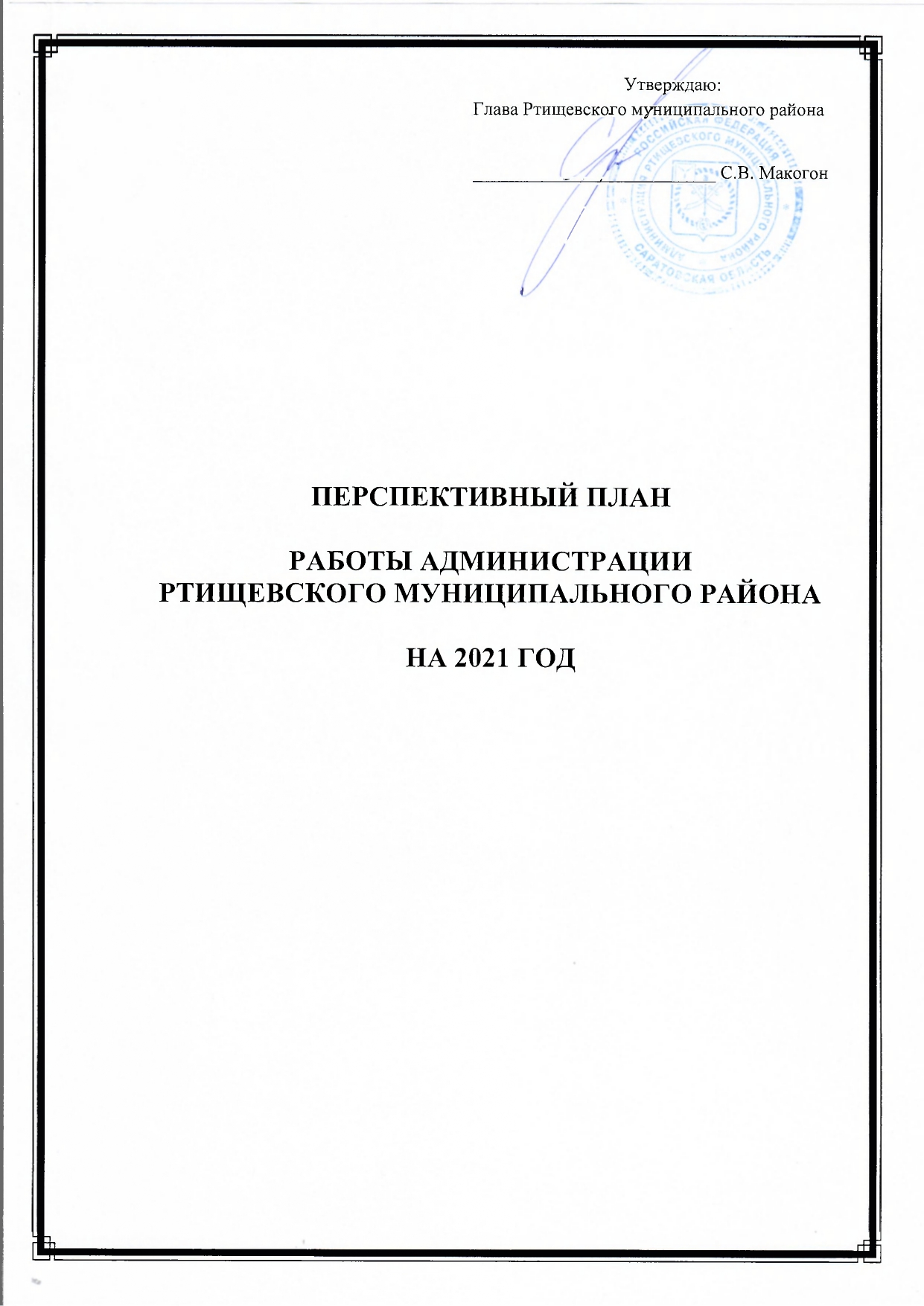 РЕГЛАМЕНТВОПРОСЫ ДЛЯ РАССМОТРЕНИЯ НА АППАРАТНОМ СОВЕЩАНИИ 
ПРИ ГЛАВЕ РТИЩЕВСКОГО МУНИЦИПАЛЬНОГО РАЙОНАПЛАН РАБОТЫ АДМИНИСТРАЦИИ РТИЩЕВСКОГО МУНИЦИПАЛЬНОГО РАЙОНАМероприятияМероприятияМероприятияМероприятияМероприятияСрокиСрокиОтветственныеОтветственныеОтветственныеОтветственныеАппаратное совещание при главе Ртищевского муниципального района. Аппаратное совещание при главе Ртищевского муниципального района. Аппаратное совещание при главе Ртищевского муниципального района. Аппаратное совещание при главе Ртищевского муниципального района. Аппаратное совещание при главе Ртищевского муниципального района. 2-й понедельник10.00(ком. 30)2-й понедельник10.00(ком. 30)Отдел по организационной работе, информации и общественным отношениямОтдел по организационной работе, информации и общественным отношениямОтдел по организационной работе, информации и общественным отношениямОтдел по организационной работе, информации и общественным отношениямЗаседание постоянно действующих совещаний при главе Ртищевского муниципального района. Заседание постоянно действующих совещаний при главе Ртищевского муниципального района. Заседание постоянно действующих совещаний при главе Ртищевского муниципального района. Заседание постоянно действующих совещаний при главе Ртищевского муниципального района. Заседание постоянно действующих совещаний при главе Ртищевского муниципального района. 1 –й, 4-й понедельник10.00(ком.30)1 –й, 4-й понедельник10.00(ком.30)Отдел по организационной работе, информации и общественным отношениямОтдел по организационной работе, информации и общественным отношениямОтдел по организационной работе, информации и общественным отношениямОтдел по организационной работе, информации и общественным отношениямЗаседание коллегии при главе Ртищевского муниципального района. Заседание коллегии при главе Ртищевского муниципального района. Заседание коллегии при главе Ртищевского муниципального района. Заседание коллегии при главе Ртищевского муниципального района. Заседание коллегии при главе Ртищевского муниципального района. 3 понедельник10.00(ком.30)3 понедельник10.00(ком.30)Отдел по организационной работе, информации и общественным отношениямОтдел по организационной работе, информации и общественным отношениямОтдел по организационной работе, информации и общественным отношениямОтдел по организационной работе, информации и общественным отношениямЗаседания актива Ртищевского муниципального района. Заседания актива Ртищевского муниципального района. Заседания актива Ртищевского муниципального района. Заседания актива Ртищевского муниципального района. Заседания актива Ртищевского муниципального района. Февраль10.00(Большой зал администрации)Февраль10.00(Большой зал администрации)Отдел по организационной работе, информации и общественным отношениямОтдел по организационной работе, информации и общественным отношениямОтдел по организационной работе, информации и общественным отношениямОтдел по организационной работе, информации и общественным отношениямДЕЯТЕЛЬНОСТЬ СОБРАНИЯ ДЕПУТАТОВ РТИЩЕВСКОГО МУНИЦИПАЛЬНОГО РАЙОНАДЕЯТЕЛЬНОСТЬ СОБРАНИЯ ДЕПУТАТОВ РТИЩЕВСКОГО МУНИЦИПАЛЬНОГО РАЙОНАДЕЯТЕЛЬНОСТЬ СОБРАНИЯ ДЕПУТАТОВ РТИЩЕВСКОГО МУНИЦИПАЛЬНОГО РАЙОНАДЕЯТЕЛЬНОСТЬ СОБРАНИЯ ДЕПУТАТОВ РТИЩЕВСКОГО МУНИЦИПАЛЬНОГО РАЙОНАДЕЯТЕЛЬНОСТЬ СОБРАНИЯ ДЕПУТАТОВ РТИЩЕВСКОГО МУНИЦИПАЛЬНОГО РАЙОНАДЕЯТЕЛЬНОСТЬ СОБРАНИЯ ДЕПУТАТОВ РТИЩЕВСКОГО МУНИЦИПАЛЬНОГО РАЙОНАДЕЯТЕЛЬНОСТЬ СОБРАНИЯ ДЕПУТАТОВ РТИЩЕВСКОГО МУНИЦИПАЛЬНОГО РАЙОНАДЕЯТЕЛЬНОСТЬ СОБРАНИЯ ДЕПУТАТОВ РТИЩЕВСКОГО МУНИЦИПАЛЬНОГО РАЙОНАДЕЯТЕЛЬНОСТЬ СОБРАНИЯ ДЕПУТАТОВ РТИЩЕВСКОГО МУНИЦИПАЛЬНОГО РАЙОНАДЕЯТЕЛЬНОСТЬ СОБРАНИЯ ДЕПУТАТОВ РТИЩЕВСКОГО МУНИЦИПАЛЬНОГО РАЙОНАДЕЯТЕЛЬНОСТЬ СОБРАНИЯ ДЕПУТАТОВ РТИЩЕВСКОГО МУНИЦИПАЛЬНОГО РАЙОНАПроведение заседаний постоянных депутатских комиссий.Проведение заседаний постоянных депутатских комиссий.Проведение заседаний постоянных депутатских комиссий.Проведение заседаний постоянных депутатских комиссий.Проведение заседаний постоянных депутатских комиссий.Каждый третий вторник месяца 14.00 (ком.30)Каждый третий вторник месяца 14.00 (ком.30)Председатель Собрания депутатов РМРПредседатель Собрания депутатов РМРПредседатель Собрания депутатов РМРПредседатель Собрания депутатов РМРПроведение Собраний депутатов Ртищевского муниципального района.Проведение Собраний депутатов Ртищевского муниципального района.Проведение Собраний депутатов Ртищевского муниципального района.Проведение Собраний депутатов Ртищевского муниципального района.Проведение Собраний депутатов Ртищевского муниципального района.Каждый последний четверг месяца 14.00 (ком.30)Каждый последний четверг месяца 14.00 (ком.30)Глава МО г. РтищевоГлава МО г. РтищевоГлава МО г. РтищевоГлава МО г. РтищевоПЛАНЕРНЫЕ СОВЕЩАНИЯ У ЗАМЕСТИТЕЛЕЙ ГЛАВЫ АДМИНИСТРАЦИИ РТИЩЕВСКОГО МУНИЦИПАЛЬНОГО РАЙОНА ПО НАПРАВЛЕНИЯМ ИХ РАБОТЫПЛАНЕРНЫЕ СОВЕЩАНИЯ У ЗАМЕСТИТЕЛЕЙ ГЛАВЫ АДМИНИСТРАЦИИ РТИЩЕВСКОГО МУНИЦИПАЛЬНОГО РАЙОНА ПО НАПРАВЛЕНИЯМ ИХ РАБОТЫПЛАНЕРНЫЕ СОВЕЩАНИЯ У ЗАМЕСТИТЕЛЕЙ ГЛАВЫ АДМИНИСТРАЦИИ РТИЩЕВСКОГО МУНИЦИПАЛЬНОГО РАЙОНА ПО НАПРАВЛЕНИЯМ ИХ РАБОТЫПЛАНЕРНЫЕ СОВЕЩАНИЯ У ЗАМЕСТИТЕЛЕЙ ГЛАВЫ АДМИНИСТРАЦИИ РТИЩЕВСКОГО МУНИЦИПАЛЬНОГО РАЙОНА ПО НАПРАВЛЕНИЯМ ИХ РАБОТЫПЛАНЕРНЫЕ СОВЕЩАНИЯ У ЗАМЕСТИТЕЛЕЙ ГЛАВЫ АДМИНИСТРАЦИИ РТИЩЕВСКОГО МУНИЦИПАЛЬНОГО РАЙОНА ПО НАПРАВЛЕНИЯМ ИХ РАБОТЫПЛАНЕРНЫЕ СОВЕЩАНИЯ У ЗАМЕСТИТЕЛЕЙ ГЛАВЫ АДМИНИСТРАЦИИ РТИЩЕВСКОГО МУНИЦИПАЛЬНОГО РАЙОНА ПО НАПРАВЛЕНИЯМ ИХ РАБОТЫПЛАНЕРНЫЕ СОВЕЩАНИЯ У ЗАМЕСТИТЕЛЕЙ ГЛАВЫ АДМИНИСТРАЦИИ РТИЩЕВСКОГО МУНИЦИПАЛЬНОГО РАЙОНА ПО НАПРАВЛЕНИЯМ ИХ РАБОТЫПЛАНЕРНЫЕ СОВЕЩАНИЯ У ЗАМЕСТИТЕЛЕЙ ГЛАВЫ АДМИНИСТРАЦИИ РТИЩЕВСКОГО МУНИЦИПАЛЬНОГО РАЙОНА ПО НАПРАВЛЕНИЯМ ИХ РАБОТЫПЛАНЕРНЫЕ СОВЕЩАНИЯ У ЗАМЕСТИТЕЛЕЙ ГЛАВЫ АДМИНИСТРАЦИИ РТИЩЕВСКОГО МУНИЦИПАЛЬНОГО РАЙОНА ПО НАПРАВЛЕНИЯМ ИХ РАБОТЫПЛАНЕРНЫЕ СОВЕЩАНИЯ У ЗАМЕСТИТЕЛЕЙ ГЛАВЫ АДМИНИСТРАЦИИ РТИЩЕВСКОГО МУНИЦИПАЛЬНОГО РАЙОНА ПО НАПРАВЛЕНИЯМ ИХ РАБОТЫПЛАНЕРНЫЕ СОВЕЩАНИЯ У ЗАМЕСТИТЕЛЕЙ ГЛАВЫ АДМИНИСТРАЦИИ РТИЩЕВСКОГО МУНИЦИПАЛЬНОГО РАЙОНА ПО НАПРАВЛЕНИЯМ ИХ РАБОТЫПланерное совещание заместителя главы администрации по социальным вопросам с руководителями социальных ведомств. Планерное совещание заместителя главы администрации по социальным вопросам с руководителями социальных ведомств. Планерное совещание заместителя главы администрации по социальным вопросам с руководителями социальных ведомств. Планерное совещание заместителя главы администрации по социальным вопросам с руководителями социальных ведомств. Планерное совещание заместителя главы администрации по социальным вопросам с руководителями социальных ведомств. Еженедельно по понедельникам 9.00(ком.30)Еженедельно по понедельникам 9.00(ком.30)Заместитель главы администрации по социальным вопросамРМРЗаместитель главы администрации по социальным вопросамРМРЗаместитель главы администрации по социальным вопросамРМРЗаместитель главы администрации по социальным вопросамРМРПланерное совещание заместителя главы администрации по промышленности, транспорту, ЖКХ и сельскому хозяйствуПланерное совещание заместителя главы администрации по промышленности, транспорту, ЖКХ и сельскому хозяйствуПланерное совещание заместителя главы администрации по промышленности, транспорту, ЖКХ и сельскому хозяйствуПланерное совещание заместителя главы администрации по промышленности, транспорту, ЖКХ и сельскому хозяйствуПланерное совещание заместителя главы администрации по промышленности, транспорту, ЖКХ и сельскому хозяйствуЕженедельно по понедельникам 9.00(каб.210)Еженедельно по понедельникам 9.00(каб.210)Заместитель главы администрации по промышленности, транспорту, ЖКХ и сельскому хозяйствуРМРЗаместитель главы администрации по промышленности, транспорту, ЖКХ и сельскому хозяйствуРМРЗаместитель главы администрации по промышленности, транспорту, ЖКХ и сельскому хозяйствуРМРЗаместитель главы администрации по промышленности, транспорту, ЖКХ и сельскому хозяйствуРМРЗАСЕДАНИЯ ПОСТОЯННО ДЕЙСТВУЮЩИХ КОМИССИЙ АДМИНИСТРАЦИИ РТИЩЕВСКОГО МУНИЦИПАЛЬНОГО РАЙОНА ЗАСЕДАНИЯ ПОСТОЯННО ДЕЙСТВУЮЩИХ КОМИССИЙ АДМИНИСТРАЦИИ РТИЩЕВСКОГО МУНИЦИПАЛЬНОГО РАЙОНА ЗАСЕДАНИЯ ПОСТОЯННО ДЕЙСТВУЮЩИХ КОМИССИЙ АДМИНИСТРАЦИИ РТИЩЕВСКОГО МУНИЦИПАЛЬНОГО РАЙОНА ЗАСЕДАНИЯ ПОСТОЯННО ДЕЙСТВУЮЩИХ КОМИССИЙ АДМИНИСТРАЦИИ РТИЩЕВСКОГО МУНИЦИПАЛЬНОГО РАЙОНА ЗАСЕДАНИЯ ПОСТОЯННО ДЕЙСТВУЮЩИХ КОМИССИЙ АДМИНИСТРАЦИИ РТИЩЕВСКОГО МУНИЦИПАЛЬНОГО РАЙОНА ЗАСЕДАНИЯ ПОСТОЯННО ДЕЙСТВУЮЩИХ КОМИССИЙ АДМИНИСТРАЦИИ РТИЩЕВСКОГО МУНИЦИПАЛЬНОГО РАЙОНА ЗАСЕДАНИЯ ПОСТОЯННО ДЕЙСТВУЮЩИХ КОМИССИЙ АДМИНИСТРАЦИИ РТИЩЕВСКОГО МУНИЦИПАЛЬНОГО РАЙОНА ЗАСЕДАНИЯ ПОСТОЯННО ДЕЙСТВУЮЩИХ КОМИССИЙ АДМИНИСТРАЦИИ РТИЩЕВСКОГО МУНИЦИПАЛЬНОГО РАЙОНА ЗАСЕДАНИЯ ПОСТОЯННО ДЕЙСТВУЮЩИХ КОМИССИЙ АДМИНИСТРАЦИИ РТИЩЕВСКОГО МУНИЦИПАЛЬНОГО РАЙОНА ЗАСЕДАНИЯ ПОСТОЯННО ДЕЙСТВУЮЩИХ КОМИССИЙ АДМИНИСТРАЦИИ РТИЩЕВСКОГО МУНИЦИПАЛЬНОГО РАЙОНА ЗАСЕДАНИЯ ПОСТОЯННО ДЕЙСТВУЮЩИХ КОМИССИЙ АДМИНИСТРАЦИИ РТИЩЕВСКОГО МУНИЦИПАЛЬНОГО РАЙОНА Заседание единой постоянно действующей комиссии по размещению заказов на поставки товаров, выполнение работ, оказание услуг для муниципальных нужд.Заседание единой постоянно действующей комиссии по размещению заказов на поставки товаров, выполнение работ, оказание услуг для муниципальных нужд.Заседание единой постоянно действующей комиссии по размещению заказов на поставки товаров, выполнение работ, оказание услуг для муниципальных нужд.Заседание единой постоянно действующей комиссии по размещению заказов на поставки товаров, выполнение работ, оказание услуг для муниципальных нужд.Заседание единой постоянно действующей комиссии по размещению заказов на поставки товаров, выполнение работ, оказание услуг для муниципальных нужд.По мере поступленияПо мере поступленияГлава Ртищевского муниципального районаГлава Ртищевского муниципального районаГлава Ртищевского муниципального районаГлава Ртищевского муниципального районаЗаседание межведомственной комиссии по противодействию злоупотреблению наркотическими средствами и их незаконному обороту в Ртищевском муниципальном районе.Заседание межведомственной комиссии по противодействию злоупотреблению наркотическими средствами и их незаконному обороту в Ртищевском муниципальном районе.Заседание межведомственной комиссии по противодействию злоупотреблению наркотическими средствами и их незаконному обороту в Ртищевском муниципальном районе.Заседание межведомственной комиссии по противодействию злоупотреблению наркотическими средствами и их незаконному обороту в Ртищевском муниципальном районе.Заседание межведомственной комиссии по противодействию злоупотреблению наркотическими средствами и их незаконному обороту в Ртищевском муниципальном районе.ЕжеквартальноЕжеквартальноГлава Ртищевского муниципального районаГлава Ртищевского муниципального районаГлава Ртищевского муниципального районаГлава Ртищевского муниципального районаЗаседание межведомственной комиссии по профилактике правонарушений.Заседание межведомственной комиссии по профилактике правонарушений.Заседание межведомственной комиссии по профилактике правонарушений.Заседание межведомственной комиссии по профилактике правонарушений.Заседание межведомственной комиссии по профилактике правонарушений.ЕжеквартальноЕжеквартальноГлава Ртищевского муниципального районаГлава Ртищевского муниципального районаГлава Ртищевского муниципального районаГлава Ртищевского муниципального районаСовет по межнациональным и межконфессиональным отношениям при главе Ртищевского муниципального районаСовет по межнациональным и межконфессиональным отношениям при главе Ртищевского муниципального районаСовет по межнациональным и межконфессиональным отношениям при главе Ртищевского муниципального районаСовет по межнациональным и межконфессиональным отношениям при главе Ртищевского муниципального районаСовет по межнациональным и межконфессиональным отношениям при главе Ртищевского муниципального района2 раза в год2 раза в годГлава Ртищевского муниципального районаГлава Ртищевского муниципального районаГлава Ртищевского муниципального районаГлава Ртищевского муниципального районаЗаседание межведомственной комиссии по регулированию тарифов на товары, услуги организаций муниципального комплекса.Заседание межведомственной комиссии по регулированию тарифов на товары, услуги организаций муниципального комплекса.Заседание межведомственной комиссии по регулированию тарифов на товары, услуги организаций муниципального комплекса.Заседание межведомственной комиссии по регулированию тарифов на товары, услуги организаций муниципального комплекса.Заседание межведомственной комиссии по регулированию тарифов на товары, услуги организаций муниципального комплекса.По мере поступленияПо мере поступленияЗаместитель главы администрации по промышленности, транспорту, ЖКХ и сельскому хозяйству РМРЗаместитель главы администрации по промышленности, транспорту, ЖКХ и сельскому хозяйству РМРЗаместитель главы администрации по промышленности, транспорту, ЖКХ и сельскому хозяйству РМРЗаместитель главы администрации по промышленности, транспорту, ЖКХ и сельскому хозяйству РМРКомиссия по увеличению налоговой базы.Комиссия по увеличению налоговой базы.Комиссия по увеличению налоговой базы.Комиссия по увеличению налоговой базы.Комиссия по увеличению налоговой базы.Два раза в месяцДва раза в месяцЗаместитель главы администрации по промышленности, транспорту, ЖКХ и сельскому хозяйству РМРЗаместитель главы администрации по промышленности, транспорту, ЖКХ и сельскому хозяйству РМРЗаместитель главы администрации по промышленности, транспорту, ЖКХ и сельскому хозяйству РМРЗаместитель главы администрации по промышленности, транспорту, ЖКХ и сельскому хозяйству РМРЗаседание комиссии по контролю за размещением рекламных конструкций на территории Ртищевского муниципального района.Заседание комиссии по контролю за размещением рекламных конструкций на территории Ртищевского муниципального района.Заседание комиссии по контролю за размещением рекламных конструкций на территории Ртищевского муниципального района.Заседание комиссии по контролю за размещением рекламных конструкций на территории Ртищевского муниципального района.Заседание комиссии по контролю за размещением рекламных конструкций на территории Ртищевского муниципального района.По мере необходимости По мере необходимости Заместитель главы администрации по промышленности, транспорту, ЖКХ и сельскому хозяйству РМРЗаместитель главы администрации по промышленности, транспорту, ЖКХ и сельскому хозяйству РМРЗаместитель главы администрации по промышленности, транспорту, ЖКХ и сельскому хозяйству РМРЗаместитель главы администрации по промышленности, транспорту, ЖКХ и сельскому хозяйству РМРЗаседание комиссии по жилищным вопросам.Заседание комиссии по жилищным вопросам.Заседание комиссии по жилищным вопросам.Заседание комиссии по жилищным вопросам.Заседание комиссии по жилищным вопросам.По мере необходимостиПо мере необходимостиЗаместитель главы администрации по промышленности, транспорту, ЖКХ и сельскому хозяйству РМРЗаместитель главы администрации по промышленности, транспорту, ЖКХ и сельскому хозяйству РМРЗаместитель главы администрации по промышленности, транспорту, ЖКХ и сельскому хозяйству РМРЗаместитель главы администрации по промышленности, транспорту, ЖКХ и сельскому хозяйству РМРЗаседание комиссии по рассмотрению документов по переводу жилого помещения в нежилое помещение и нежилого помещения в жилое помещение.Заседание комиссии по рассмотрению документов по переводу жилого помещения в нежилое помещение и нежилого помещения в жилое помещение.Заседание комиссии по рассмотрению документов по переводу жилого помещения в нежилое помещение и нежилого помещения в жилое помещение.Заседание комиссии по рассмотрению документов по переводу жилого помещения в нежилое помещение и нежилого помещения в жилое помещение.Заседание комиссии по рассмотрению документов по переводу жилого помещения в нежилое помещение и нежилого помещения в жилое помещение.По мере необходимостиПо мере необходимостиЗаместитель главы администрации по промышленности, транспорту, ЖКХ и сельскому хозяйству РМРЗаместитель главы администрации по промышленности, транспорту, ЖКХ и сельскому хозяйству РМРЗаместитель главы администрации по промышленности, транспорту, ЖКХ и сельскому хозяйству РМРЗаместитель главы администрации по промышленности, транспорту, ЖКХ и сельскому хозяйству РМРЗаседание межведомственной комиссии по рассмотрению вопроса о непригодности жилых домов и жилых помещений для постоянного проживания.Заседание межведомственной комиссии по рассмотрению вопроса о непригодности жилых домов и жилых помещений для постоянного проживания.Заседание межведомственной комиссии по рассмотрению вопроса о непригодности жилых домов и жилых помещений для постоянного проживания.Заседание межведомственной комиссии по рассмотрению вопроса о непригодности жилых домов и жилых помещений для постоянного проживания.Заседание межведомственной комиссии по рассмотрению вопроса о непригодности жилых домов и жилых помещений для постоянного проживания.По мере необходимостиПо мере необходимостиЗаместитель главы администрации по промышленности, транспорту, ЖКХ и сельскому хозяйству РМРЗаместитель главы администрации по промышленности, транспорту, ЖКХ и сельскому хозяйству РМРЗаместитель главы администрации по промышленности, транспорту, ЖКХ и сельскому хозяйству РМРЗаместитель главы администрации по промышленности, транспорту, ЖКХ и сельскому хозяйству РМРЗаседание комиссии по предупреждению чрезвычайных ситуаций. Заседание комиссии по предупреждению чрезвычайных ситуаций. Заседание комиссии по предупреждению чрезвычайных ситуаций. Заседание комиссии по предупреждению чрезвычайных ситуаций. Заседание комиссии по предупреждению чрезвычайных ситуаций. ЕжеквартальноЕжеквартальноЗаместитель главы администрации по промышленности, транспорту, ЖКХ и сельскому хозяйству РМРЗаместитель главы администрации по промышленности, транспорту, ЖКХ и сельскому хозяйству РМРЗаместитель главы администрации по промышленности, транспорту, ЖКХ и сельскому хозяйству РМРЗаместитель главы администрации по промышленности, транспорту, ЖКХ и сельскому хозяйству РМРЗаседание комиссии по безопасности дорожного движения.Заседание комиссии по безопасности дорожного движения.Заседание комиссии по безопасности дорожного движения.Заседание комиссии по безопасности дорожного движения.Заседание комиссии по безопасности дорожного движения.ЕжеквартальноЕжеквартальноЗаместитель главы администрации по промышленности, транспорту, ЖКХ и сельскому хозяйству РМРЗаместитель главы администрации по промышленности, транспорту, ЖКХ и сельскому хозяйству РМРЗаместитель главы администрации по промышленности, транспорту, ЖКХ и сельскому хозяйству РМРЗаместитель главы администрации по промышленности, транспорту, ЖКХ и сельскому хозяйству РМРЗаседание паводковой комиссии.Заседание паводковой комиссии.Заседание паводковой комиссии.Заседание паводковой комиссии.Заседание паводковой комиссии.ЕжеквартальноЕжеквартальноЗаместитель главы администрации по промышленности, транспорту, ЖКХ и сельскому хозяйству РМРЗаместитель главы администрации по промышленности, транспорту, ЖКХ и сельскому хозяйству РМРЗаместитель главы администрации по промышленности, транспорту, ЖКХ и сельскому хозяйству РМРЗаместитель главы администрации по промышленности, транспорту, ЖКХ и сельскому хозяйству РМРЗаседание административной комиссии.Заседание административной комиссии.Заседание административной комиссии.Заседание административной комиссии.Заседание административной комиссии.ЕжеквартальноЕжеквартальноЗаместитель главы администрации по промышленности, транспорту, ЖКХ и сельскому хозяйству РМРЗаместитель главы администрации по промышленности, транспорту, ЖКХ и сельскому хозяйству РМРЗаместитель главы администрации по промышленности, транспорту, ЖКХ и сельскому хозяйству РМРЗаместитель главы администрации по промышленности, транспорту, ЖКХ и сельскому хозяйству РМРЗаседание призывной комиссии.Заседание призывной комиссии.Заседание призывной комиссии.Заседание призывной комиссии.Заседание призывной комиссии.Еженедельно в период призывной кампанииЕженедельно в период призывной кампанииЗаместитель главы администрации по промышленности, транспорту, ЖКХ и сельскому хозяйству РМРЗаместитель главы администрации по промышленности, транспорту, ЖКХ и сельскому хозяйству РМРЗаместитель главы администрации по промышленности, транспорту, ЖКХ и сельскому хозяйству РМРЗаместитель главы администрации по промышленности, транспорту, ЖКХ и сельскому хозяйству РМРЗаседание общественной комиссии по проведению общественного обсуждения проектов создания комфортной городской среды малых городов.Заседание общественной комиссии по проведению общественного обсуждения проектов создания комфортной городской среды малых городов.Заседание общественной комиссии по проведению общественного обсуждения проектов создания комфортной городской среды малых городов.Заседание общественной комиссии по проведению общественного обсуждения проектов создания комфортной городской среды малых городов.Заседание общественной комиссии по проведению общественного обсуждения проектов создания комфортной городской среды малых городов.ЕжемесячноЕжемесячноЗаместитель главы администрации по промышленности, транспорту, ЖКХ и сельскому хозяйству РМРЗаместитель главы администрации по промышленности, транспорту, ЖКХ и сельскому хозяйству РМРЗаместитель главы администрации по промышленности, транспорту, ЖКХ и сельскому хозяйству РМРЗаместитель главы администрации по промышленности, транспорту, ЖКХ и сельскому хозяйству РМРЗаседание комиссии по разработке правил землепользования и застройки на территории РМР.Заседание комиссии по разработке правил землепользования и застройки на территории РМР.Заседание комиссии по разработке правил землепользования и застройки на территории РМР.Заседание комиссии по разработке правил землепользования и застройки на территории РМР.Заседание комиссии по разработке правил землепользования и застройки на территории РМР.По мере поступленияПо мере поступленияЗаместитель главы администрации по промышленности, транспорту, ЖКХ и сельскому хозяйству РМРЗаместитель главы администрации по промышленности, транспорту, ЖКХ и сельскому хозяйству РМРЗаместитель главы администрации по промышленности, транспорту, ЖКХ и сельскому хозяйству РМРЗаместитель главы администрации по промышленности, транспорту, ЖКХ и сельскому хозяйству РМРЗаседание комиссии по принятию решения о предоставлении субсидии при возникновении неотложной необходимости в проведении капитального ремонта общего имущества в МКД на территории МО г. Ртищево.Заседание комиссии по принятию решения о предоставлении субсидии при возникновении неотложной необходимости в проведении капитального ремонта общего имущества в МКД на территории МО г. Ртищево.Заседание комиссии по принятию решения о предоставлении субсидии при возникновении неотложной необходимости в проведении капитального ремонта общего имущества в МКД на территории МО г. Ртищево.Заседание комиссии по принятию решения о предоставлении субсидии при возникновении неотложной необходимости в проведении капитального ремонта общего имущества в МКД на территории МО г. Ртищево.Заседание комиссии по принятию решения о предоставлении субсидии при возникновении неотложной необходимости в проведении капитального ремонта общего имущества в МКД на территории МО г. Ртищево.По мере поступленияПо мере поступленияЗаместитель главы администрации по промышленности, транспорту, ЖКХ и сельскому хозяйству РМРЗаместитель главы администрации по промышленности, транспорту, ЖКХ и сельскому хозяйству РМРЗаместитель главы администрации по промышленности, транспорту, ЖКХ и сельскому хозяйству РМРЗаместитель главы администрации по промышленности, транспорту, ЖКХ и сельскому хозяйству РМРКонкурсная комиссия по отбору и допуску претендентов к работе на регулярных городских и пригородных маршрутах на территории Ртищевского муниципального районаКонкурсная комиссия по отбору и допуску претендентов к работе на регулярных городских и пригородных маршрутах на территории Ртищевского муниципального районаКонкурсная комиссия по отбору и допуску претендентов к работе на регулярных городских и пригородных маршрутах на территории Ртищевского муниципального районаКонкурсная комиссия по отбору и допуску претендентов к работе на регулярных городских и пригородных маршрутах на территории Ртищевского муниципального районаКонкурсная комиссия по отбору и допуску претендентов к работе на регулярных городских и пригородных маршрутах на территории Ртищевского муниципального районаПо мере необходимостиПо мере необходимостиЗаместитель главы администрации по промышленности, транспорту, ЖКХ и сельскому хозяйству РМРЗаместитель главы администрации по промышленности, транспорту, ЖКХ и сельскому хозяйству РМРЗаместитель главы администрации по промышленности, транспорту, ЖКХ и сельскому хозяйству РМРЗаместитель главы администрации по промышленности, транспорту, ЖКХ и сельскому хозяйству РМРОперативный штаб по контролю за подготовкой объектов жилищно-коммунального, топливно-энергетических комплексов, объектов социальной сферы Ртищевского муниципального района кработе в осенне-зимний периодОперативный штаб по контролю за подготовкой объектов жилищно-коммунального, топливно-энергетических комплексов, объектов социальной сферы Ртищевского муниципального района кработе в осенне-зимний периодОперативный штаб по контролю за подготовкой объектов жилищно-коммунального, топливно-энергетических комплексов, объектов социальной сферы Ртищевского муниципального района кработе в осенне-зимний периодОперативный штаб по контролю за подготовкой объектов жилищно-коммунального, топливно-энергетических комплексов, объектов социальной сферы Ртищевского муниципального района кработе в осенне-зимний периодОперативный штаб по контролю за подготовкой объектов жилищно-коммунального, топливно-энергетических комплексов, объектов социальной сферы Ртищевского муниципального района кработе в осенне-зимний периодиюнь-сентябрь 2 раза в месяциюнь-сентябрь 2 раза в месяцЗаместитель главы администрации по промышленности, транспорту, ЖКХ и сельскому хозяйству РМРЗаместитель главы администрации по промышленности, транспорту, ЖКХ и сельскому хозяйству РМРЗаместитель главы администрации по промышленности, транспорту, ЖКХ и сельскому хозяйству РМРЗаместитель главы администрации по промышленности, транспорту, ЖКХ и сельскому хозяйству РМРКомиссия по согласованию переустройства и (или) перепланировкипомещений в многоквартирном домеКомиссия по согласованию переустройства и (или) перепланировкипомещений в многоквартирном домеКомиссия по согласованию переустройства и (или) перепланировкипомещений в многоквартирном домеКомиссия по согласованию переустройства и (или) перепланировкипомещений в многоквартирном домеКомиссия по согласованию переустройства и (или) перепланировкипомещений в многоквартирном домеПо мере необходимостиПо мере необходимостиЗаместитель главы администрации по промышленности, транспорту, ЖКХ и сельскому хозяйству РМРЗаместитель главы администрации по промышленности, транспорту, ЖКХ и сельскому хозяйству РМРЗаместитель главы администрации по промышленности, транспорту, ЖКХ и сельскому хозяйству РМРЗаместитель главы администрации по промышленности, транспорту, ЖКХ и сельскому хозяйству РМРЗаседание Опекунского Совета.Заседание Опекунского Совета.Заседание Опекунского Совета.Заседание Опекунского Совета.Заседание Опекунского Совета.Два раза в месяцДва раза в месяцЗаместитель главы администрации по социальным вопросам РМРЗаместитель главы администрации по социальным вопросам РМРЗаместитель главы администрации по социальным вопросам РМРЗаместитель главы администрации по социальным вопросам РМРЗаседания рабочей группы по легализации трудовых отношений.Заседания рабочей группы по легализации трудовых отношений.Заседания рабочей группы по легализации трудовых отношений.Заседания рабочей группы по легализации трудовых отношений.Заседания рабочей группы по легализации трудовых отношений.Два раза в месяцДва раза в месяцЗаместитель главы администрации по социальным вопросам РМРЗаместитель главы администрации по социальным вопросам РМРЗаместитель главы администрации по социальным вопросам РМРЗаместитель главы администрации по социальным вопросам РМРЗаседание комиссии по делам несовершеннолетних и защите их прав.Заседание комиссии по делам несовершеннолетних и защите их прав.Заседание комиссии по делам несовершеннолетних и защите их прав.Заседание комиссии по делам несовершеннолетних и защите их прав.Заседание комиссии по делам несовершеннолетних и защите их прав.Два раза в месяцДва раза в месяцЗаместитель главы администрации по социальным вопросам РМРЗаместитель главы администрации по социальным вопросам РМРЗаместитель главы администрации по социальным вопросам РМРЗаместитель главы администрации по социальным вопросам РМРЗаседание межведомственного консилиума по работе с семьями, находящимися в социально опасном положении.Заседание межведомственного консилиума по работе с семьями, находящимися в социально опасном положении.Заседание межведомственного консилиума по работе с семьями, находящимися в социально опасном положении.Заседание межведомственного консилиума по работе с семьями, находящимися в социально опасном положении.Заседание межведомственного консилиума по работе с семьями, находящимися в социально опасном положении.Два раза в месяцДва раза в месяцЗаместитель главы администрации по социальным вопросам РМРЗаместитель главы администрации по социальным вопросам РМРЗаместитель главы администрации по социальным вопросам РМРЗаместитель главы администрации по социальным вопросам РМРЗаседание комиссии по летнему отдыху и оздоровлению детей и подростков.Заседание комиссии по летнему отдыху и оздоровлению детей и подростков.Заседание комиссии по летнему отдыху и оздоровлению детей и подростков.Заседание комиссии по летнему отдыху и оздоровлению детей и подростков.Заседание комиссии по летнему отдыху и оздоровлению детей и подростков.С апреля по сентябрь текущего годаС апреля по сентябрь текущего годаЗаместитель главы администрации по социальным вопросам РМРЗаместитель главы администрации по социальным вопросам РМРЗаместитель главы администрации по социальным вопросам РМРЗаместитель главы администрации по социальным вопросам РМРЗаседание санитарно-противоэпидемической комиссии.Заседание санитарно-противоэпидемической комиссии.Заседание санитарно-противоэпидемической комиссии.Заседание санитарно-противоэпидемической комиссии.Заседание санитарно-противоэпидемической комиссии.ЕжеквартальноЕжеквартальноЗаместитель главы администрации по социальным вопросам РМРЗаместитель главы администрации по социальным вопросам РМРЗаместитель главы администрации по социальным вопросам РМРЗаместитель главы администрации по социальным вопросам РМРЗаседание трехсторонней комиссия по регулированию социально-трудовых отношений.Заседание трехсторонней комиссия по регулированию социально-трудовых отношений.Заседание трехсторонней комиссия по регулированию социально-трудовых отношений.Заседание трехсторонней комиссия по регулированию социально-трудовых отношений.Заседание трехсторонней комиссия по регулированию социально-трудовых отношений.ЕжеквартальноЕжеквартальноЗаместитель главы администрации по социальным вопросам РМРЗаместитель главы администрации по социальным вопросам РМРЗаместитель главы администрации по социальным вопросам РМРЗаместитель главы администрации по социальным вопросам РМРЗаседание межведомственной комиссии по охране труда Ртищевского муниципального района.Заседание межведомственной комиссии по охране труда Ртищевского муниципального района.Заседание межведомственной комиссии по охране труда Ртищевского муниципального района.Заседание межведомственной комиссии по охране труда Ртищевского муниципального района.Заседание межведомственной комиссии по охране труда Ртищевского муниципального района.ЕжеквартальноЕжеквартальноЗаместитель главы администрации по социальным вопросам РМРЗаместитель главы администрации по социальным вопросам РМРЗаместитель главы администрации по социальным вопросам РМРЗаместитель главы администрации по социальным вопросам РМРЗаседание общественного совета, по независимой оценке, качества услуг, оказываемых населению социальными учреждениями.Заседание общественного совета, по независимой оценке, качества услуг, оказываемых населению социальными учреждениями.Заседание общественного совета, по независимой оценке, качества услуг, оказываемых населению социальными учреждениями.Заседание общественного совета, по независимой оценке, качества услуг, оказываемых населению социальными учреждениями.Заседание общественного совета, по независимой оценке, качества услуг, оказываемых населению социальными учреждениями.2 раза в год2 раза в годЗаместитель главы администрации по социальным вопросам РМРЗаместитель главы администрации по социальным вопросам РМРЗаместитель главы администрации по социальным вопросам РМРЗаместитель главы администрации по социальным вопросам РМРЗаседание координационного Совета по делам инвалидов.Заседание координационного Совета по делам инвалидов.Заседание координационного Совета по делам инвалидов.Заседание координационного Совета по делам инвалидов.Заседание координационного Совета по делам инвалидов.2 раза в год2 раза в годЗаместитель главы администрации по социальным вопросам РМРЗаместитель главы администрации по социальным вопросам РМРЗаместитель главы администрации по социальным вопросам РМРЗаместитель главы администрации по социальным вопросам РМРЗаседание межведомственной комиссии по профилактике туберкулеза при администрации Ртищевского муниципального районаЗаседание межведомственной комиссии по профилактике туберкулеза при администрации Ртищевского муниципального районаЗаседание межведомственной комиссии по профилактике туберкулеза при администрации Ртищевского муниципального районаЗаседание межведомственной комиссии по профилактике туберкулеза при администрации Ртищевского муниципального районаЗаседание межведомственной комиссии по профилактике туберкулеза при администрации Ртищевского муниципального районаЕжеквартально Ежеквартально Заместитель главы администрации по социальным вопросам РМРЗаместитель главы администрации по социальным вопросам РМРЗаместитель главы администрации по социальным вопросам РМРЗаместитель главы администрации по социальным вопросам РМРЗаседание межведомственной комиссии по профилактике ВИЧ – инфекции при администрации Ртищевского муниципального районаЗаседание межведомственной комиссии по профилактике ВИЧ – инфекции при администрации Ртищевского муниципального районаЗаседание межведомственной комиссии по профилактике ВИЧ – инфекции при администрации Ртищевского муниципального районаЗаседание межведомственной комиссии по профилактике ВИЧ – инфекции при администрации Ртищевского муниципального районаЗаседание межведомственной комиссии по профилактике ВИЧ – инфекции при администрации Ртищевского муниципального районаЕжеквартальноЕжеквартальноЗаместитель главы администрации по социальным вопросам РМРЗаместитель главы администрации по социальным вопросам РМРЗаместитель главы администрации по социальным вопросам РМРЗаместитель главы администрации по социальным вопросам РМРИНФОРМАЦИОННО-АНАЛИТИЧЕСКАЯ И РАЗЪЯСНИТЕЛЬНАЯ РАБОТАИНФОРМАЦИОННО-АНАЛИТИЧЕСКАЯ И РАЗЪЯСНИТЕЛЬНАЯ РАБОТАИНФОРМАЦИОННО-АНАЛИТИЧЕСКАЯ И РАЗЪЯСНИТЕЛЬНАЯ РАБОТАИНФОРМАЦИОННО-АНАЛИТИЧЕСКАЯ И РАЗЪЯСНИТЕЛЬНАЯ РАБОТАИНФОРМАЦИОННО-АНАЛИТИЧЕСКАЯ И РАЗЪЯСНИТЕЛЬНАЯ РАБОТАИНФОРМАЦИОННО-АНАЛИТИЧЕСКАЯ И РАЗЪЯСНИТЕЛЬНАЯ РАБОТАИНФОРМАЦИОННО-АНАЛИТИЧЕСКАЯ И РАЗЪЯСНИТЕЛЬНАЯ РАБОТАИНФОРМАЦИОННО-АНАЛИТИЧЕСКАЯ И РАЗЪЯСНИТЕЛЬНАЯ РАБОТАИНФОРМАЦИОННО-АНАЛИТИЧЕСКАЯ И РАЗЪЯСНИТЕЛЬНАЯ РАБОТАИНФОРМАЦИОННО-АНАЛИТИЧЕСКАЯ И РАЗЪЯСНИТЕЛЬНАЯ РАБОТАИНФОРМАЦИОННО-АНАЛИТИЧЕСКАЯ И РАЗЪЯСНИТЕЛЬНАЯ РАБОТАПроведение семинаров с главами и специалистами администраций муниципальных образований.Проведение семинаров с главами и специалистами администраций муниципальных образований.Проведение семинаров с главами и специалистами администраций муниципальных образований.Проведение семинаров с главами и специалистами администраций муниципальных образований.Проведение семинаров с главами и специалистами администраций муниципальных образований.Проведение семинаров с главами и специалистами администраций муниципальных образований.ЕжеквартальноЕжеквартальноОтдел по организационной работе, информации и общественным отношениямОтдел по организационной работе, информации и общественным отношениямОтдел по организационной работе, информации и общественным отношениямОрганизация выступлений в СМИ с участием главы муниципального района по актуальным жизненно важным вопросам.Организация выступлений в СМИ с участием главы муниципального района по актуальным жизненно важным вопросам.Организация выступлений в СМИ с участием главы муниципального района по актуальным жизненно важным вопросам.Организация выступлений в СМИ с участием главы муниципального района по актуальным жизненно важным вопросам.Организация выступлений в СМИ с участием главы муниципального района по актуальным жизненно важным вопросам.Организация выступлений в СМИ с участием главы муниципального района по актуальным жизненно важным вопросам.Весь периодВесь периодОтдел по организационной работе, информации и общественным отношениямОтдел по организационной работе, информации и общественным отношениямОтдел по организационной работе, информации и общественным отношениямРАБОТА ПО ПОДГОТОВКЕ И ПОВЫШЕНИЮ КВАЛИФИКАЦИИ КАДРОВРАБОТА ПО ПОДГОТОВКЕ И ПОВЫШЕНИЮ КВАЛИФИКАЦИИ КАДРОВРАБОТА ПО ПОДГОТОВКЕ И ПОВЫШЕНИЮ КВАЛИФИКАЦИИ КАДРОВРАБОТА ПО ПОДГОТОВКЕ И ПОВЫШЕНИЮ КВАЛИФИКАЦИИ КАДРОВРАБОТА ПО ПОДГОТОВКЕ И ПОВЫШЕНИЮ КВАЛИФИКАЦИИ КАДРОВРАБОТА ПО ПОДГОТОВКЕ И ПОВЫШЕНИЮ КВАЛИФИКАЦИИ КАДРОВРАБОТА ПО ПОДГОТОВКЕ И ПОВЫШЕНИЮ КВАЛИФИКАЦИИ КАДРОВРАБОТА ПО ПОДГОТОВКЕ И ПОВЫШЕНИЮ КВАЛИФИКАЦИИ КАДРОВРАБОТА ПО ПОДГОТОВКЕ И ПОВЫШЕНИЮ КВАЛИФИКАЦИИ КАДРОВРАБОТА ПО ПОДГОТОВКЕ И ПОВЫШЕНИЮ КВАЛИФИКАЦИИ КАДРОВРАБОТА ПО ПОДГОТОВКЕ И ПОВЫШЕНИЮ КВАЛИФИКАЦИИ КАДРОВНаправление глав и специалистов муниципальных образований, начальников отделов и специалистов администрации Ртищевского муниципального района на курсы повышения квалификации.Направление глав и специалистов муниципальных образований, начальников отделов и специалистов администрации Ртищевского муниципального района на курсы повышения квалификации.Направление глав и специалистов муниципальных образований, начальников отделов и специалистов администрации Ртищевского муниципального района на курсы повышения квалификации.Направление глав и специалистов муниципальных образований, начальников отделов и специалистов администрации Ртищевского муниципального района на курсы повышения квалификации.Направление глав и специалистов муниципальных образований, начальников отделов и специалистов администрации Ртищевского муниципального района на курсы повышения квалификации.Направление глав и специалистов муниципальных образований, начальников отделов и специалистов администрации Ртищевского муниципального района на курсы повышения квалификации.Весь периодВесь периодОтдел кадровой и правовой работыОтдел кадровой и правовой работыОтдел кадровой и правовой работыПроведение аттестации муниципальных служащих структурных подразделений.Проведение аттестации муниципальных служащих структурных подразделений.Проведение аттестации муниципальных служащих структурных подразделений.Проведение аттестации муниципальных служащих структурных подразделений.Проведение аттестации муниципальных служащих структурных подразделений.Проведение аттестации муниципальных служащих структурных подразделений.Весь периодВесь периодАттестационная комиссияАттестационная комиссияАттестационная комиссияОРГАНИЗАЦИЯ КОНТРОЛЯ ЗА ИСПОЛНЕНИЕМ ДОКУМЕНТОВ АДМИНИСТРАЦИИ РТИЩЕВСКОГО МУНИЦИПАЛЬНОГО РАЙОНАОРГАНИЗАЦИЯ КОНТРОЛЯ ЗА ИСПОЛНЕНИЕМ ДОКУМЕНТОВ АДМИНИСТРАЦИИ РТИЩЕВСКОГО МУНИЦИПАЛЬНОГО РАЙОНАОРГАНИЗАЦИЯ КОНТРОЛЯ ЗА ИСПОЛНЕНИЕМ ДОКУМЕНТОВ АДМИНИСТРАЦИИ РТИЩЕВСКОГО МУНИЦИПАЛЬНОГО РАЙОНАОРГАНИЗАЦИЯ КОНТРОЛЯ ЗА ИСПОЛНЕНИЕМ ДОКУМЕНТОВ АДМИНИСТРАЦИИ РТИЩЕВСКОГО МУНИЦИПАЛЬНОГО РАЙОНАОРГАНИЗАЦИЯ КОНТРОЛЯ ЗА ИСПОЛНЕНИЕМ ДОКУМЕНТОВ АДМИНИСТРАЦИИ РТИЩЕВСКОГО МУНИЦИПАЛЬНОГО РАЙОНАОРГАНИЗАЦИЯ КОНТРОЛЯ ЗА ИСПОЛНЕНИЕМ ДОКУМЕНТОВ АДМИНИСТРАЦИИ РТИЩЕВСКОГО МУНИЦИПАЛЬНОГО РАЙОНАОРГАНИЗАЦИЯ КОНТРОЛЯ ЗА ИСПОЛНЕНИЕМ ДОКУМЕНТОВ АДМИНИСТРАЦИИ РТИЩЕВСКОГО МУНИЦИПАЛЬНОГО РАЙОНАОРГАНИЗАЦИЯ КОНТРОЛЯ ЗА ИСПОЛНЕНИЕМ ДОКУМЕНТОВ АДМИНИСТРАЦИИ РТИЩЕВСКОГО МУНИЦИПАЛЬНОГО РАЙОНАОРГАНИЗАЦИЯ КОНТРОЛЯ ЗА ИСПОЛНЕНИЕМ ДОКУМЕНТОВ АДМИНИСТРАЦИИ РТИЩЕВСКОГО МУНИЦИПАЛЬНОГО РАЙОНАОРГАНИЗАЦИЯ КОНТРОЛЯ ЗА ИСПОЛНЕНИЕМ ДОКУМЕНТОВ АДМИНИСТРАЦИИ РТИЩЕВСКОГО МУНИЦИПАЛЬНОГО РАЙОНАОРГАНИЗАЦИЯ КОНТРОЛЯ ЗА ИСПОЛНЕНИЕМ ДОКУМЕНТОВ АДМИНИСТРАЦИИ РТИЩЕВСКОГО МУНИЦИПАЛЬНОГО РАЙОНАПроверка исполнения постановлений, распоряжений администрации муниципального района, вышестоящих органов отделами и службами администрации.Проверка исполнения постановлений, распоряжений администрации муниципального района, вышестоящих органов отделами и службами администрации.Проверка исполнения постановлений, распоряжений администрации муниципального района, вышестоящих органов отделами и службами администрации.Проверка исполнения постановлений, распоряжений администрации муниципального района, вышестоящих органов отделами и службами администрации.Проверка исполнения постановлений, распоряжений администрации муниципального района, вышестоящих органов отделами и службами администрации.Проверка исполнения постановлений, распоряжений администрации муниципального района, вышестоящих органов отделами и службами администрации.ЕжемесячноЕжемесячноОтдел по делопроизводствуОтдел по делопроизводствуОтдел по делопроизводствуВОПРОСЫ ДЛЯ РАССМОТРЕНИЯ НА ЗАСЕДАНИИ АКТИВАРТИЩЕВСКОГО МУНИЦИПАЛЬНОГО РАЙОНАВОПРОСЫ ДЛЯ РАССМОТРЕНИЯ НА ЗАСЕДАНИИ АКТИВАРТИЩЕВСКОГО МУНИЦИПАЛЬНОГО РАЙОНАВОПРОСЫ ДЛЯ РАССМОТРЕНИЯ НА ЗАСЕДАНИИ АКТИВАРТИЩЕВСКОГО МУНИЦИПАЛЬНОГО РАЙОНАВОПРОСЫ ДЛЯ РАССМОТРЕНИЯ НА ЗАСЕДАНИИ АКТИВАРТИЩЕВСКОГО МУНИЦИПАЛЬНОГО РАЙОНАВОПРОСЫ ДЛЯ РАССМОТРЕНИЯ НА ЗАСЕДАНИИ АКТИВАРТИЩЕВСКОГО МУНИЦИПАЛЬНОГО РАЙОНАВОПРОСЫ ДЛЯ РАССМОТРЕНИЯ НА ЗАСЕДАНИИ АКТИВАРТИЩЕВСКОГО МУНИЦИПАЛЬНОГО РАЙОНАВОПРОСЫ ДЛЯ РАССМОТРЕНИЯ НА ЗАСЕДАНИИ АКТИВАРТИЩЕВСКОГО МУНИЦИПАЛЬНОГО РАЙОНАВОПРОСЫ ДЛЯ РАССМОТРЕНИЯ НА ЗАСЕДАНИИ АКТИВАРТИЩЕВСКОГО МУНИЦИПАЛЬНОГО РАЙОНАВОПРОСЫ ДЛЯ РАССМОТРЕНИЯ НА ЗАСЕДАНИИ АКТИВАРТИЩЕВСКОГО МУНИЦИПАЛЬНОГО РАЙОНАВОПРОСЫ ДЛЯ РАССМОТРЕНИЯ НА ЗАСЕДАНИИ АКТИВАРТИЩЕВСКОГО МУНИЦИПАЛЬНОГО РАЙОНАВОПРОСЫ ДЛЯ РАССМОТРЕНИЯ НА ЗАСЕДАНИИ АКТИВАРТИЩЕВСКОГО МУНИЦИПАЛЬНОГО РАЙОНАОб итогах социально-экономического развития Ртищевского района за 2020 год и перспективах развития на 2021 год.Об итогах социально-экономического развития Ртищевского района за 2020 год и перспективах развития на 2021 год.Об итогах социально-экономического развития Ртищевского района за 2020 год и перспективах развития на 2021 год.Об итогах социально-экономического развития Ртищевского района за 2020 год и перспективах развития на 2021 год.Об итогах социально-экономического развития Ртищевского района за 2020 год и перспективах развития на 2021 год.ФевральФевральОтдел по организационной работе, информации и общественным отношениямОтдел по организационной работе, информации и общественным отношениямОтдел по организационной работе, информации и общественным отношениямОтдел по организационной работе, информации и общественным отношениямВОПРОСЫ ДЛЯ РАССМОТРЕНИЯ НА ЗАСЕДАНИИ КОЛЛЕГИИПРИ ГЛАВЕ РТИЩЕВСКОГО МУНИЦИПАЛЬНОГО РАЙОНАВОПРОСЫ ДЛЯ РАССМОТРЕНИЯ НА ЗАСЕДАНИИ КОЛЛЕГИИПРИ ГЛАВЕ РТИЩЕВСКОГО МУНИЦИПАЛЬНОГО РАЙОНАВОПРОСЫ ДЛЯ РАССМОТРЕНИЯ НА ЗАСЕДАНИИ КОЛЛЕГИИПРИ ГЛАВЕ РТИЩЕВСКОГО МУНИЦИПАЛЬНОГО РАЙОНАВОПРОСЫ ДЛЯ РАССМОТРЕНИЯ НА ЗАСЕДАНИИ КОЛЛЕГИИПРИ ГЛАВЕ РТИЩЕВСКОГО МУНИЦИПАЛЬНОГО РАЙОНАВОПРОСЫ ДЛЯ РАССМОТРЕНИЯ НА ЗАСЕДАНИИ КОЛЛЕГИИПРИ ГЛАВЕ РТИЩЕВСКОГО МУНИЦИПАЛЬНОГО РАЙОНАВОПРОСЫ ДЛЯ РАССМОТРЕНИЯ НА ЗАСЕДАНИИ КОЛЛЕГИИПРИ ГЛАВЕ РТИЩЕВСКОГО МУНИЦИПАЛЬНОГО РАЙОНАВОПРОСЫ ДЛЯ РАССМОТРЕНИЯ НА ЗАСЕДАНИИ КОЛЛЕГИИПРИ ГЛАВЕ РТИЩЕВСКОГО МУНИЦИПАЛЬНОГО РАЙОНАВОПРОСЫ ДЛЯ РАССМОТРЕНИЯ НА ЗАСЕДАНИИ КОЛЛЕГИИПРИ ГЛАВЕ РТИЩЕВСКОГО МУНИЦИПАЛЬНОГО РАЙОНАВОПРОСЫ ДЛЯ РАССМОТРЕНИЯ НА ЗАСЕДАНИИ КОЛЛЕГИИПРИ ГЛАВЕ РТИЩЕВСКОГО МУНИЦИПАЛЬНОГО РАЙОНАВОПРОСЫ ДЛЯ РАССМОТРЕНИЯ НА ЗАСЕДАНИИ КОЛЛЕГИИПРИ ГЛАВЕ РТИЩЕВСКОГО МУНИЦИПАЛЬНОГО РАЙОНАВОПРОСЫ ДЛЯ РАССМОТРЕНИЯ НА ЗАСЕДАНИИ КОЛЛЕГИИПРИ ГЛАВЕ РТИЩЕВСКОГО МУНИЦИПАЛЬНОГО РАЙОНАДата проведенияВремя проведенияНаименование темыОтветственныйОтветственныйОтветственныйОтветственныйОтветственныйОтветственныйОтветственныйМесто проведенияЯнварь10001. О результатах подписной кампании на I полугодие 2021 года.Заместитель главы администрации по внутренней политике, взаимодействию с органами местного самоуправления и противодействию коррупцииЗаместитель главы администрации по внутренней политике, взаимодействию с органами местного самоуправления и противодействию коррупцииЗаместитель главы администрации по внутренней политике, взаимодействию с органами местного самоуправления и противодействию коррупцииЗаместитель главы администрации по внутренней политике, взаимодействию с органами местного самоуправления и противодействию коррупцииЗаместитель главы администрации по внутренней политике, взаимодействию с органами местного самоуправления и противодействию коррупцииЗаместитель главы администрации по внутренней политике, взаимодействию с органами местного самоуправления и противодействию коррупцииЗаместитель главы администрации по внутренней политике, взаимодействию с органами местного самоуправления и противодействию коррупцииАдминистрация Ртищевского муниципального района(ком.30)Администрация Ртищевского муниципального района(ком.30)Администрация Ртищевского муниципального района(ком.30)Администрация Ртищевского муниципального района(ком.30)Январь10002. О ситуации по заболеваемости коронавирусной инфекцией на территории Ртищевского муниципального районаЗаместитель главы администрации по социальным вопросамЗаместитель главы администрации по социальным вопросамЗаместитель главы администрации по социальным вопросамЗаместитель главы администрации по социальным вопросамЗаместитель главы администрации по социальным вопросамЗаместитель главы администрации по социальным вопросамЗаместитель главы администрации по социальным вопросамАдминистрация Ртищевского муниципального района(ком.30)Администрация Ртищевского муниципального района(ком.30)Администрация Ртищевского муниципального района(ком.30)Администрация Ртищевского муниципального района(ком.30)Январь10003. Обеспечение безопасности людей на водных объектах Ртищевского муниципального района в зимний период 2021 года.Начальник отдела ГО и ЧС и ликвидации стихийных бедствийНачальник отдела ГО и ЧС и ликвидации стихийных бедствийНачальник отдела ГО и ЧС и ликвидации стихийных бедствийНачальник отдела ГО и ЧС и ликвидации стихийных бедствийНачальник отдела ГО и ЧС и ликвидации стихийных бедствийНачальник отдела ГО и ЧС и ликвидации стихийных бедствийНачальник отдела ГО и ЧС и ликвидации стихийных бедствийАдминистрация Ртищевского муниципального района(ком.30)Администрация Ртищевского муниципального района(ком.30)Администрация Ртищевского муниципального района(ком.30)Администрация Ртищевского муниципального района(ком.30)Январь10004. О проведении муниципального земельного контроля в 2020 году.Начальник отдела по управлению имуществом и земельным отношениямНачальник отдела по управлению имуществом и земельным отношениямНачальник отдела по управлению имуществом и земельным отношениямНачальник отдела по управлению имуществом и земельным отношениямНачальник отдела по управлению имуществом и земельным отношениямНачальник отдела по управлению имуществом и земельным отношениямНачальник отдела по управлению имуществом и земельным отношениямАдминистрация Ртищевского муниципального района(ком.30)Администрация Ртищевского муниципального района(ком.30)Администрация Ртищевского муниципального района(ком.30)Администрация Ртищевского муниципального района(ком.30)Февраль1000О результатах деятельности управления общего образования в 2020 году.Начальник управления общего образованияНачальник управления общего образованияНачальник управления общего образованияНачальник управления общего образованияНачальник управления общего образованияНачальник управления общего образованияНачальник управления общего образованияАдминистрация Ртищевского муниципального района(ком.30)Администрация Ртищевского муниципального района(ком.30)Администрация Ртищевского муниципального района(ком.30)Администрация Ртищевского муниципального района(ком.30)Февраль1000О ходе оформления в муниципальную собственность невостребованных земельных долей в муниципальных образованиях РМР.Начальник отдела по управлению имуществом и земельным отношениямНачальник отдела по управлению имуществом и земельным отношениямНачальник отдела по управлению имуществом и земельным отношениямНачальник отдела по управлению имуществом и земельным отношениямНачальник отдела по управлению имуществом и земельным отношениямНачальник отдела по управлению имуществом и земельным отношениямНачальник отдела по управлению имуществом и земельным отношениямАдминистрация Ртищевского муниципального района(ком.30)Администрация Ртищевского муниципального района(ком.30)Администрация Ртищевского муниципального района(ком.30)Администрация Ртищевского муниципального района(ком.30)Февраль1000Обеспеченность жильем по итогам 2020 года и планы на 2021 г.Заместитель главы администрации по социальным вопросамЗаместитель главы администрации по социальным вопросамЗаместитель главы администрации по социальным вопросамЗаместитель главы администрации по социальным вопросамЗаместитель главы администрации по социальным вопросамЗаместитель главы администрации по социальным вопросамЗаместитель главы администрации по социальным вопросамАдминистрация Ртищевского муниципального района(ком.30)Администрация Ртищевского муниципального района(ком.30)Администрация Ртищевского муниципального района(ком.30)Администрация Ртищевского муниципального района(ком.30)Февраль1000О проводимых сельскохозяйственных ярмарках.Сектор по торговле и развитию малого и среднего предпринимательстваСектор по торговле и развитию малого и среднего предпринимательстваСектор по торговле и развитию малого и среднего предпринимательстваСектор по торговле и развитию малого и среднего предпринимательстваСектор по торговле и развитию малого и среднего предпринимательстваСектор по торговле и развитию малого и среднего предпринимательстваСектор по торговле и развитию малого и среднего предпринимательстваАдминистрация Ртищевского муниципального района(ком.30)Администрация Ртищевского муниципального района(ком.30)Администрация Ртищевского муниципального района(ком.30)Администрация Ртищевского муниципального района(ком.30)Март1000О мерах по подготовке и проведению противопаводковых мероприятий на территории Ртищевского муниципального района.Начальник отдела ГО и ЧС и ликвидации стихийных бедствийНачальник отдела ГО и ЧС и ликвидации стихийных бедствийНачальник отдела ГО и ЧС и ликвидации стихийных бедствийНачальник отдела ГО и ЧС и ликвидации стихийных бедствийНачальник отдела ГО и ЧС и ликвидации стихийных бедствийНачальник отдела ГО и ЧС и ликвидации стихийных бедствийНачальник отдела ГО и ЧС и ликвидации стихийных бедствийАдминистрация Ртищевского муниципального района(ком.30)Администрация Ртищевского муниципального района(ком.30)Администрация Ртищевского муниципального района(ком.30)Администрация Ртищевского муниципального района(ком.30)Март1000О состоянии условий охраны труда в хозяйствующих субъектах, допустивших случаи производственного травматизма, со смертельным и тяжелым исходом в 2020 году.Сектор по охране труда и трудовым отношениямСектор по охране труда и трудовым отношениямСектор по охране труда и трудовым отношениямСектор по охране труда и трудовым отношениямСектор по охране труда и трудовым отношениямСектор по охране труда и трудовым отношениямСектор по охране труда и трудовым отношениямАдминистрация Ртищевского муниципального района(ком.30)Администрация Ртищевского муниципального района(ком.30)Администрация Ртищевского муниципального района(ком.30)Администрация Ртищевского муниципального района(ком.30)Апрель1000Об обеспечении требований пожарной безопасности на территории района.Начальник отдела ГО и ЧС и ликвидации стихийных бедствийНачальник отдела ГО и ЧС и ликвидации стихийных бедствийНачальник отдела ГО и ЧС и ликвидации стихийных бедствийНачальник отдела ГО и ЧС и ликвидации стихийных бедствийНачальник отдела ГО и ЧС и ликвидации стихийных бедствийНачальник отдела ГО и ЧС и ликвидации стихийных бедствийНачальник отдела ГО и ЧС и ликвидации стихийных бедствийАдминистрация Ртищевского муниципального района(ком.30)Администрация Ртищевского муниципального района(ком.30)Администрация Ртищевского муниципального района(ком.30)Администрация Ртищевского муниципального района(ком.30)Апрель1000О проводимых мероприятиях по организации отдыха и оздоровления детей, находящихся в  трудной жизненной ситуации.Управление социальной поддержкой населения Ртищевского районаУправление социальной поддержкой населения Ртищевского районаУправление социальной поддержкой населения Ртищевского районаУправление социальной поддержкой населения Ртищевского районаУправление социальной поддержкой населения Ртищевского районаУправление социальной поддержкой населения Ртищевского районаУправление социальной поддержкой населения Ртищевского районаАдминистрация Ртищевского муниципального района(ком.30)Администрация Ртищевского муниципального района(ком.30)Администрация Ртищевского муниципального района(ком.30)Администрация Ртищевского муниципального района(ком.30)Апрель1000О ходе весенней призывной кампании на территории района.Заместитель главы администрации по промышленности, транспорту, ЖКХ  и сельскому хозяйствуЗаместитель главы администрации по промышленности, транспорту, ЖКХ  и сельскому хозяйствуЗаместитель главы администрации по промышленности, транспорту, ЖКХ  и сельскому хозяйствуЗаместитель главы администрации по промышленности, транспорту, ЖКХ  и сельскому хозяйствуЗаместитель главы администрации по промышленности, транспорту, ЖКХ  и сельскому хозяйствуЗаместитель главы администрации по промышленности, транспорту, ЖКХ  и сельскому хозяйствуЗаместитель главы администрации по промышленности, транспорту, ЖКХ  и сельскому хозяйствуАдминистрация Ртищевского муниципального района(ком.30)Администрация Ртищевского муниципального района(ком.30)Администрация Ртищевского муниципального района(ком.30)Администрация Ртищевского муниципального района(ком.30)Апрель1000О подготовке к проведению 01 и 09 мая 2020.Отдел культуры и киноОтдел культуры и киноОтдел культуры и киноОтдел культуры и киноОтдел культуры и киноОтдел культуры и киноОтдел культуры и киноАдминистрация Ртищевского муниципального района(ком.30)Администрация Ртищевского муниципального района(ком.30)Администрация Ртищевского муниципального района(ком.30)Администрация Ртищевского муниципального района(ком.30)Апрель1000О проведении общественных субботников на территории района.Начальник отдела по благоустройствуНачальник отдела по благоустройствуНачальник отдела по благоустройствуНачальник отдела по благоустройствуНачальник отдела по благоустройствуНачальник отдела по благоустройствуНачальник отдела по благоустройствуАдминистрация Ртищевского муниципального района(ком.30)Администрация Ртищевского муниципального района(ком.30)Администрация Ртищевского муниципального района(ком.30)Администрация Ртищевского муниципального района(ком.30)Май1000О подготовке и проведении праздника последнего звонка и выпускного вечера.Начальник управления общего образованияНачальник управления общего образованияНачальник управления общего образованияНачальник управления общего образованияНачальник управления общего образованияНачальник управления общего образованияНачальник управления общего образованияАдминистрация Ртищевского муниципального района(ком.30)Администрация Ртищевского муниципального района(ком.30)Администрация Ртищевского муниципального района(ком.30)Администрация Ртищевского муниципального района(ком.30)Май1000Состояние и обслуживание дорог общего пользования регионального и местного значения, расположенных на территории Ртищевского муниципального района.Заместитель главы администрации по промышленности, транспорту, ЖКХ  и сельскому хозяйствуЗаместитель главы администрации по промышленности, транспорту, ЖКХ  и сельскому хозяйствуЗаместитель главы администрации по промышленности, транспорту, ЖКХ  и сельскому хозяйствуЗаместитель главы администрации по промышленности, транспорту, ЖКХ  и сельскому хозяйствуЗаместитель главы администрации по промышленности, транспорту, ЖКХ  и сельскому хозяйствуЗаместитель главы администрации по промышленности, транспорту, ЖКХ  и сельскому хозяйствуЗаместитель главы администрации по промышленности, транспорту, ЖКХ  и сельскому хозяйствуАдминистрация Ртищевского муниципального района(ком.30)Администрация Ртищевского муниципального района(ком.30)Администрация Ртищевского муниципального района(ком.30)Администрация Ртищевского муниципального района(ком.30)Май1000О подготовке к летнему пожароопасному периоду 2021 года на территории Ртищевского муниципального.Начальник отдела ГО и ЧС и ликвидации стихийных бедствийНачальник отдела ГО и ЧС и ликвидации стихийных бедствийНачальник отдела ГО и ЧС и ликвидации стихийных бедствийНачальник отдела ГО и ЧС и ликвидации стихийных бедствийНачальник отдела ГО и ЧС и ликвидации стихийных бедствийНачальник отдела ГО и ЧС и ликвидации стихийных бедствийНачальник отдела ГО и ЧС и ликвидации стихийных бедствийАдминистрация Ртищевского муниципального района(ком.30)Администрация Ртищевского муниципального района(ком.30)Администрация Ртищевского муниципального района(ком.30)Администрация Ртищевского муниципального района(ком.30)Май1000О подготовке к проведению государственной итоговой аттестации по образовательным программам основного общего и среднего общего образования в 2020-2021 учебном году в Ртищевском муниципальном районе.Начальник управления общего образованияНачальник управления общего образованияНачальник управления общего образованияНачальник управления общего образованияНачальник управления общего образованияНачальник управления общего образованияНачальник управления общего образованияАдминистрация Ртищевского муниципального района(ком.30)Администрация Ртищевского муниципального района(ком.30)Администрация Ртищевского муниципального района(ком.30)Администрация Ртищевского муниципального района(ком.30)Май1000О выполнении работ по спилу и опиловке деревьевНачальник отдела по благоустройствуНачальник отдела по благоустройствуНачальник отдела по благоустройствуНачальник отдела по благоустройствуНачальник отдела по благоустройствуНачальник отдела по благоустройствуНачальник отдела по благоустройствуАдминистрация Ртищевского муниципального района(ком.30)Администрация Ртищевского муниципального района(ком.30)Администрация Ртищевского муниципального района(ком.30)Администрация Ртищевского муниципального района(ком.30)Май1000Организация летнего отдыха и оздоровления детей и подростков в летний период 2021  года.Заместитель главы администрации по социальным вопросамЗаместитель главы администрации по социальным вопросамЗаместитель главы администрации по социальным вопросамЗаместитель главы администрации по социальным вопросамЗаместитель главы администрации по социальным вопросамЗаместитель главы администрации по социальным вопросамЗаместитель главы администрации по социальным вопросамАдминистрация Ртищевского муниципального района(ком.30)Администрация Ртищевского муниципального района(ком.30)Администрация Ртищевского муниципального района(ком.30)Администрация Ртищевского муниципального района(ком.30)Июнь1000Об изменениях в законодательстве РФ.Начальник отдела по кадровой политике и правовым отношениямНачальник отдела по кадровой политике и правовым отношениямНачальник отдела по кадровой политике и правовым отношениямНачальник отдела по кадровой политике и правовым отношениямНачальник отдела по кадровой политике и правовым отношениямНачальник отдела по кадровой политике и правовым отношениямНачальник отдела по кадровой политике и правовым отношениямАдминистрация Ртищевского муниципального района(ком.30)Администрация Ртищевского муниципального района(ком.30)Администрация Ртищевского муниципального района(ком.30)Администрация Ртищевского муниципального района(ком.30)Июнь1000О ходе подготовки учреждений культуры к отопительному сезону 2021-2022 годов.Отдел культуры и киноОтдел культуры и киноОтдел культуры и киноОтдел культуры и киноОтдел культуры и киноОтдел культуры и киноОтдел культуры и киноАдминистрация Ртищевского муниципального района(ком.30)Администрация Ртищевского муниципального района(ком.30)Администрация Ртищевского муниципального района(ком.30)Администрация Ртищевского муниципального района(ком.30)Июнь1000Об итогах работы административной комиссии за 1 полугодие 2021 года.Секретарь административной комиссии Ртищевского муниципального районаСекретарь административной комиссии Ртищевского муниципального районаСекретарь административной комиссии Ртищевского муниципального районаСекретарь административной комиссии Ртищевского муниципального районаСекретарь административной комиссии Ртищевского муниципального районаСекретарь административной комиссии Ртищевского муниципального районаСекретарь административной комиссии Ртищевского муниципального районаАдминистрация Ртищевского муниципального района(ком.30)Администрация Ртищевского муниципального района(ком.30)Администрация Ртищевского муниципального района(ком.30)Администрация Ртищевского муниципального района(ком.30)Июль1000О деятельности УОО по обеспечению доступности услуг дошкольного образования.Начальник управления общего образованияНачальник управления общего образованияНачальник управления общего образованияНачальник управления общего образованияНачальник управления общего образованияНачальник управления общего образованияНачальник управления общего образованияАдминистрация Ртищевского муниципального района(ком.30)Администрация Ртищевского муниципального района(ком.30)Администрация Ртищевского муниципального района(ком.30)Администрация Ртищевского муниципального района(ком.30)Июль1000О проведении Дня торговли.Сектор по торговле и развитию малого и среднего предпринимательстваСектор по торговле и развитию малого и среднего предпринимательстваСектор по торговле и развитию малого и среднего предпринимательстваСектор по торговле и развитию малого и среднего предпринимательстваСектор по торговле и развитию малого и среднего предпринимательстваСектор по торговле и развитию малого и среднего предпринимательстваСектор по торговле и развитию малого и среднего предпринимательстваАдминистрация Ртищевского муниципального района(ком.30)Администрация Ртищевского муниципального района(ком.30)Администрация Ртищевского муниципального района(ком.30)Администрация Ртищевского муниципального района(ком.30)Июль1000Итоги работы комиссии по неформальной занятости за 2 кварталСектор по охране труда и трудовым отношениямСектор по охране труда и трудовым отношениямСектор по охране труда и трудовым отношениямСектор по охране труда и трудовым отношениямСектор по охране труда и трудовым отношениямСектор по охране труда и трудовым отношениямСектор по охране труда и трудовым отношениямАдминистрация Ртищевского муниципального района(ком.30)Администрация Ртищевского муниципального района(ком.30)Администрация Ртищевского муниципального района(ком.30)Администрация Ртищевского муниципального района(ком.30)Июль1000 Об организации массовой и физкультурно-спортивной работы на территории РМР.Начальник отдела по спорту и туризму  Начальник отдела по спорту и туризму  Начальник отдела по спорту и туризму  Начальник отдела по спорту и туризму  Начальник отдела по спорту и туризму  Начальник отдела по спорту и туризму  Начальник отдела по спорту и туризму  Администрация Ртищевского муниципального района(ком.30)Администрация Ртищевского муниципального района(ком.30)Администрация Ртищевского муниципального района(ком.30)Администрация Ртищевского муниципального района(ком.30)Август1000О готовности системы образования РМР к учебному году и отопительному сезону.Начальник управления общего образованияНачальник управления общего образованияНачальник управления общего образованияНачальник управления общего образованияНачальник управления общего образованияНачальник управления общего образованияНачальник управления общего образованияАдминистрация Ртищевского муниципального района(ком.30)Администрация Ртищевского муниципального района(ком.30)Администрация Ртищевского муниципального района(ком.30)Администрация Ртищевского муниципального района(ком.30)Август1000Подведение итогов летней занятости и оздоровления детей и подростков Ртищевского района.Заместитель главы администрации по социальным вопросам Заместитель главы администрации по социальным вопросам Заместитель главы администрации по социальным вопросам Заместитель главы администрации по социальным вопросам Заместитель главы администрации по социальным вопросам Заместитель главы администрации по социальным вопросам Заместитель главы администрации по социальным вопросам Администрация Ртищевского муниципального района(ком.30)Администрация Ртищевского муниципального района(ком.30)Администрация Ртищевского муниципального района(ком.30)Администрация Ртищевского муниципального района(ком.30)Август1000О ходе уборочных работНачальник отдела сельского хозяйстваНачальник отдела сельского хозяйстваНачальник отдела сельского хозяйстваНачальник отдела сельского хозяйстваНачальник отдела сельского хозяйстваНачальник отдела сельского хозяйстваНачальник отдела сельского хозяйстваАдминистрация Ртищевского муниципального района(ком.30)Администрация Ртищевского муниципального района(ком.30)Администрация Ртищевского муниципального района(ком.30)Администрация Ртищевского муниципального района(ком.30)Август1000О готовности животноводческих помещений к зимовке скота.Начальник отдела сельского хозяйства и продовольствияНачальник отдела сельского хозяйства и продовольствияНачальник отдела сельского хозяйства и продовольствияНачальник отдела сельского хозяйства и продовольствияНачальник отдела сельского хозяйства и продовольствияНачальник отдела сельского хозяйства и продовольствияНачальник отдела сельского хозяйства и продовольствияАдминистрация Ртищевского муниципального района(ком.30)Администрация Ртищевского муниципального района(ком.30)Администрация Ртищевского муниципального района(ком.30)Администрация Ртищевского муниципального района(ком.30)Сентябрь1000О подготовке к отопительному сезону 2020-2021 годов на территории  Ртищевского муниципального района Саратовской области.  Начальник отдела ГО и ЧС и ликвидации стихийных бедствийНачальник отдела ГО и ЧС и ликвидации стихийных бедствийНачальник отдела ГО и ЧС и ликвидации стихийных бедствийНачальник отдела ГО и ЧС и ликвидации стихийных бедствийНачальник отдела ГО и ЧС и ликвидации стихийных бедствийНачальник отдела ГО и ЧС и ликвидации стихийных бедствийНачальник отдела ГО и ЧС и ликвидации стихийных бедствийАдминистрация Ртищевского муниципального района(ком.30)Администрация Ртищевского муниципального района(ком.30)Администрация Ртищевского муниципального района(ком.30)Администрация Ртищевского муниципального района(ком.30)Сентябрь1000О работе комиссии по выявлению нецелевого использования земельных участков сельскохозяйственного назначения на территории Ртищевского муниципального района.Начальник отдела по управлению имуществом и земельным отношениямНачальник отдела по управлению имуществом и земельным отношениямНачальник отдела по управлению имуществом и земельным отношениямНачальник отдела по управлению имуществом и земельным отношениямНачальник отдела по управлению имуществом и земельным отношениямНачальник отдела по управлению имуществом и земельным отношениямНачальник отдела по управлению имуществом и земельным отношениямАдминистрация Ртищевского муниципального района(ком.30)Администрация Ртищевского муниципального района(ком.30)Администрация Ртищевского муниципального района(ком.30)Администрация Ртищевского муниципального района(ком.30)Сентябрь1000 Реализация мероприятий по программе «Обеспечение населения доступным жильем и развитие жилищно-коммунальной инфраструктуры».Заместитель главы администрации по промышленности, транспорту, ЖКХ  и сельскому хозяйствуЗаместитель главы администрации по промышленности, транспорту, ЖКХ  и сельскому хозяйствуЗаместитель главы администрации по промышленности, транспорту, ЖКХ  и сельскому хозяйствуЗаместитель главы администрации по промышленности, транспорту, ЖКХ  и сельскому хозяйствуЗаместитель главы администрации по промышленности, транспорту, ЖКХ  и сельскому хозяйствуЗаместитель главы администрации по промышленности, транспорту, ЖКХ  и сельскому хозяйствуЗаместитель главы администрации по промышленности, транспорту, ЖКХ  и сельскому хозяйствуАдминистрация Ртищевского муниципального района(ком.30)Администрация Ртищевского муниципального района(ком.30)Администрация Ртищевского муниципального района(ком.30)Администрация Ртищевского муниципального района(ком.30)Октябрь1000Об исполненииконсолидированного бюджета за9 месяцев 2021 года.Начальник финансового управленияНачальник финансового управленияНачальник финансового управленияНачальник финансового управленияНачальник финансового управленияНачальник финансового управленияНачальник финансового управленияАдминистрация Ртищевского муниципального района(ком.30)Администрация Ртищевского муниципального района(ком.30)Администрация Ртищевского муниципального района(ком.30)Администрация Ртищевского муниципального района(ком.30)Октябрь1000О ходе осенней призывной кампании.Заместитель главы администрации по промышленности, транспорту, ЖКХ  и сельскому хозяйствуЗаместитель главы администрации по промышленности, транспорту, ЖКХ  и сельскому хозяйствуЗаместитель главы администрации по промышленности, транспорту, ЖКХ  и сельскому хозяйствуЗаместитель главы администрации по промышленности, транспорту, ЖКХ  и сельскому хозяйствуЗаместитель главы администрации по промышленности, транспорту, ЖКХ  и сельскому хозяйствуЗаместитель главы администрации по промышленности, транспорту, ЖКХ  и сельскому хозяйствуЗаместитель главы администрации по промышленности, транспорту, ЖКХ  и сельскому хозяйствуАдминистрация Ртищевского муниципального района(ком.30)Администрация Ртищевского муниципального района(ком.30)Администрация Ртищевского муниципального района(ком.30)Администрация Ртищевского муниципального района(ком.30)Октябрь1000О завершении уборки урожая в Ртищевском районе.Начальник отдела сельского хозяйства и продовольствия Начальник отдела сельского хозяйства и продовольствия Начальник отдела сельского хозяйства и продовольствия Начальник отдела сельского хозяйства и продовольствия Начальник отдела сельского хозяйства и продовольствия Начальник отдела сельского хозяйства и продовольствия Начальник отдела сельского хозяйства и продовольствия Администрация Ртищевского муниципального района(ком.30)Администрация Ртищевского муниципального района(ком.30)Администрация Ртищевского муниципального района(ком.30)Администрация Ртищевского муниципального района(ком.30)Октябрь1000О мониторинге цен на основные продукты питания.Заведующая сектором по торговли и развитию малого и среднего предпринимательстваЗаведующая сектором по торговли и развитию малого и среднего предпринимательстваЗаведующая сектором по торговли и развитию малого и среднего предпринимательстваЗаведующая сектором по торговли и развитию малого и среднего предпринимательстваЗаведующая сектором по торговли и развитию малого и среднего предпринимательстваЗаведующая сектором по торговли и развитию малого и среднего предпринимательстваЗаведующая сектором по торговли и развитию малого и среднего предпринимательстваАдминистрация Ртищевского муниципального района(ком.30)Администрация Ртищевского муниципального района(ком.30)Администрация Ртищевского муниципального района(ком.30)Администрация Ртищевского муниципального района(ком.30)Ноябрь1000О ходе осенней призывной кампании.Заместитель главы администрации по промышленности, транспорту, ЖКХ  и сельскому хозяйствуЗаместитель главы администрации по промышленности, транспорту, ЖКХ  и сельскому хозяйствуЗаместитель главы администрации по промышленности, транспорту, ЖКХ  и сельскому хозяйствуЗаместитель главы администрации по промышленности, транспорту, ЖКХ  и сельскому хозяйствуЗаместитель главы администрации по промышленности, транспорту, ЖКХ  и сельскому хозяйствуЗаместитель главы администрации по промышленности, транспорту, ЖКХ  и сельскому хозяйствуЗаместитель главы администрации по промышленности, транспорту, ЖКХ  и сельскому хозяйствуАдминистрация Ртищевского муниципального района(ком.30)Администрация Ртищевского муниципального района(ком.30)Администрация Ртищевского муниципального района(ком.30)Администрация Ртищевского муниципального района(ком.30)Ноябрь1000О ходе завершения уборочной кампании.Начальник отдела сельского хозяйства и продовольствияНачальник отдела сельского хозяйства и продовольствияНачальник отдела сельского хозяйства и продовольствияНачальник отдела сельского хозяйства и продовольствияНачальник отдела сельского хозяйства и продовольствияНачальник отдела сельского хозяйства и продовольствияНачальник отдела сельского хозяйства и продовольствияАдминистрация Ртищевского муниципального района(ком.30)Администрация Ртищевского муниципального района(ком.30)Администрация Ртищевского муниципального района(ком.30)Администрация Ртищевского муниципального района(ком.30)Ноябрь1000О готовности дорожных служб и управляющих компаний к работе в зимний период 2021-2022 годов.Начальник отдела ГО и ЧС и ликвидации стихийных бедствийНачальник отдела ГО и ЧС и ликвидации стихийных бедствийНачальник отдела ГО и ЧС и ликвидации стихийных бедствийНачальник отдела ГО и ЧС и ликвидации стихийных бедствийНачальник отдела ГО и ЧС и ликвидации стихийных бедствийНачальник отдела ГО и ЧС и ликвидации стихийных бедствийНачальник отдела ГО и ЧС и ликвидации стихийных бедствийАдминистрация Ртищевского муниципального района(ком.30)Администрация Ртищевского муниципального района(ком.30)Администрация Ртищевского муниципального района(ком.30)Администрация Ртищевского муниципального района(ком.30)Декабрь1000О временном трудоустройстве несовершеннолетних граждан.Заместитель главы администрации по социальным вопросамЗаместитель главы администрации по социальным вопросамЗаместитель главы администрации по социальным вопросамЗаместитель главы администрации по социальным вопросамЗаместитель главы администрации по социальным вопросамЗаместитель главы администрации по социальным вопросамЗаместитель главы администрации по социальным вопросамАдминистрация Ртищевского муниципального района(ком.30)Администрация Ртищевского муниципального района(ком.30)Администрация Ртищевского муниципального района(ком.30)Администрация Ртищевского муниципального района(ком.30)Декабрь1000О подготовке к проведению Новогодних и рождественских мероприятиях.Начальник отдела культуры и киноНачальник отдела культуры и киноНачальник отдела культуры и киноНачальник отдела культуры и киноНачальник отдела культуры и киноНачальник отдела культуры и киноНачальник отдела культуры и киноАдминистрация Ртищевского муниципального района(ком.30)Администрация Ртищевского муниципального района(ком.30)Администрация Ртищевского муниципального района(ком.30)Администрация Ртищевского муниципального района(ком.30)ВОПРОСЫ ДЛЯ РАССМОТРЕНИЯ НА ПОСТОЯННО ДЕЙСТВУЮЩЕМ СОВЕЩАНИИ ПРИ ГЛАВЕ РТИЩЕВСКОГО МУНИЦИПАЛЬНОГО РАЙОНАВОПРОСЫ ДЛЯ РАССМОТРЕНИЯ НА ПОСТОЯННО ДЕЙСТВУЮЩЕМ СОВЕЩАНИИ ПРИ ГЛАВЕ РТИЩЕВСКОГО МУНИЦИПАЛЬНОГО РАЙОНАВОПРОСЫ ДЛЯ РАССМОТРЕНИЯ НА ПОСТОЯННО ДЕЙСТВУЮЩЕМ СОВЕЩАНИИ ПРИ ГЛАВЕ РТИЩЕВСКОГО МУНИЦИПАЛЬНОГО РАЙОНАВОПРОСЫ ДЛЯ РАССМОТРЕНИЯ НА ПОСТОЯННО ДЕЙСТВУЮЩЕМ СОВЕЩАНИИ ПРИ ГЛАВЕ РТИЩЕВСКОГО МУНИЦИПАЛЬНОГО РАЙОНАВОПРОСЫ ДЛЯ РАССМОТРЕНИЯ НА ПОСТОЯННО ДЕЙСТВУЮЩЕМ СОВЕЩАНИИ ПРИ ГЛАВЕ РТИЩЕВСКОГО МУНИЦИПАЛЬНОГО РАЙОНАВОПРОСЫ ДЛЯ РАССМОТРЕНИЯ НА ПОСТОЯННО ДЕЙСТВУЮЩЕМ СОВЕЩАНИИ ПРИ ГЛАВЕ РТИЩЕВСКОГО МУНИЦИПАЛЬНОГО РАЙОНАВОПРОСЫ ДЛЯ РАССМОТРЕНИЯ НА ПОСТОЯННО ДЕЙСТВУЮЩЕМ СОВЕЩАНИИ ПРИ ГЛАВЕ РТИЩЕВСКОГО МУНИЦИПАЛЬНОГО РАЙОНАВОПРОСЫ ДЛЯ РАССМОТРЕНИЯ НА ПОСТОЯННО ДЕЙСТВУЮЩЕМ СОВЕЩАНИИ ПРИ ГЛАВЕ РТИЩЕВСКОГО МУНИЦИПАЛЬНОГО РАЙОНАВОПРОСЫ ДЛЯ РАССМОТРЕНИЯ НА ПОСТОЯННО ДЕЙСТВУЮЩЕМ СОВЕЩАНИИ ПРИ ГЛАВЕ РТИЩЕВСКОГО МУНИЦИПАЛЬНОГО РАЙОНАВОПРОСЫ ДЛЯ РАССМОТРЕНИЯ НА ПОСТОЯННО ДЕЙСТВУЮЩЕМ СОВЕЩАНИИ ПРИ ГЛАВЕ РТИЩЕВСКОГО МУНИЦИПАЛЬНОГО РАЙОНАВОПРОСЫ ДЛЯ РАССМОТРЕНИЯ НА ПОСТОЯННО ДЕЙСТВУЮЩЕМ СОВЕЩАНИИ ПРИ ГЛАВЕ РТИЩЕВСКОГО МУНИЦИПАЛЬНОГО РАЙОНАОб оперативной обстановке на территории района.  Начальник отдела ГО и ЧСЯнварь1000Об организации мест купания и обеспечении безопасности на водных объектах в период проведения Крещенских мероприятий в 2021 году.Об организации мест купания и обеспечении безопасности на водных объектах в период проведения Крещенских мероприятий в 2021 году.Начальник отдела ГО и ЧСНачальник отдела ГО и ЧСНачальник отдела ГО и ЧСНачальник отдела ГО и ЧСНачальник отдела ГО и ЧСАдминистрация Ртищевского муниципального района(ком.30)Администрация Ртищевского муниципального района(ком.30)Администрация Ртищевского муниципального района(ком.30)Администрация Ртищевского муниципального района(ком.30)Администрация Ртищевского муниципального района(ком.30)Администрация Ртищевского муниципального района(ком.30)Администрация Ртищевского муниципального района(ком.30)Администрация Ртищевского муниципального района(ком.30)Январь10002. О ходе зимовки скота в хозяйствах Ртищевского района.2. О ходе зимовки скота в хозяйствах Ртищевского района.Начальник сельского хозяйства и продовольствияНачальник сельского хозяйства и продовольствияНачальник сельского хозяйства и продовольствияНачальник сельского хозяйства и продовольствияНачальник сельского хозяйства и продовольствияАдминистрация Ртищевского муниципального района(ком.30)Администрация Ртищевского муниципального района(ком.30)Администрация Ртищевского муниципального района(ком.30)Администрация Ртищевского муниципального района(ком.30)Администрация Ртищевского муниципального района(ком.30)Администрация Ртищевского муниципального района(ком.30)Администрация Ртищевского муниципального района(ком.30)Администрация Ртищевского муниципального района(ком.30)Январь1000Итоги призыва на военную службу 2020 и план на 2021 год.Итоги призыва на военную службу 2020 и план на 2021 год.Заместитель главы администрации по промышленности, транспорту, ЖКХ  и сельскому хозяйствуЗаместитель главы администрации по промышленности, транспорту, ЖКХ  и сельскому хозяйствуЗаместитель главы администрации по промышленности, транспорту, ЖКХ  и сельскому хозяйствуЗаместитель главы администрации по промышленности, транспорту, ЖКХ  и сельскому хозяйствуЗаместитель главы администрации по промышленности, транспорту, ЖКХ  и сельскому хозяйствуАдминистрация Ртищевского муниципального района(ком.30)Администрация Ртищевского муниципального района(ком.30)Администрация Ртищевского муниципального района(ком.30)Администрация Ртищевского муниципального района(ком.30)Администрация Ртищевского муниципального района(ком.30)Администрация Ртищевского муниципального района(ком.30)Администрация Ртищевского муниципального района(ком.30)Администрация Ртищевского муниципального района(ком.30)Январь10003. О диспансеризации населениягородского и сельских поселений.3. О диспансеризации населениягородского и сельских поселений.Главный врач ГУЗ СО «Ртищевская районная больница»Главный врач ГУЗ СО «Ртищевская районная больница»Главный врач ГУЗ СО «Ртищевская районная больница»Главный врач ГУЗ СО «Ртищевская районная больница»Главный врач ГУЗ СО «Ртищевская районная больница»Администрация Ртищевского муниципального района(ком.30)Администрация Ртищевского муниципального района(ком.30)Администрация Ртищевского муниципального района(ком.30)Администрация Ртищевского муниципального района(ком.30)Администрация Ртищевского муниципального района(ком.30)Администрация Ртищевского муниципального района(ком.30)Администрация Ртищевского муниципального района(ком.30)Администрация Ртищевского муниципального района(ком.30)Январь10004. О пожароопасной обстановке на территории Ртищевского муниципального района.4. О пожароопасной обстановке на территории Ртищевского муниципального района.Начальник отдела ГО и ЧС и ликвидации стихийных бедствийНачальник отдела ГО и ЧС и ликвидации стихийных бедствийНачальник отдела ГО и ЧС и ликвидации стихийных бедствийНачальник отдела ГО и ЧС и ликвидации стихийных бедствийНачальник отдела ГО и ЧС и ликвидации стихийных бедствийАдминистрация Ртищевского муниципального района(ком.30)Администрация Ртищевского муниципального района(ком.30)Администрация Ртищевского муниципального района(ком.30)Администрация Ртищевского муниципального района(ком.30)Администрация Ртищевского муниципального района(ком.30)Администрация Ртищевского муниципального района(ком.30)Администрация Ртищевского муниципального района(ком.30)Администрация Ртищевского муниципального района(ком.30)Февраль10001. Об оперативной обстановке на территории района. 1. Об оперативной обстановке на территории района. Начальник отдела ГО и ЧС и ликвидации стихийных бедствийНачальник отдела ГО и ЧС и ликвидации стихийных бедствийНачальник отдела ГО и ЧС и ликвидации стихийных бедствийНачальник отдела ГО и ЧС и ликвидации стихийных бедствийНачальник отдела ГО и ЧС и ликвидации стихийных бедствийАдминистрация Ртищевского муниципального района(ком.30)Администрация Ртищевского муниципального района(ком.30)Администрация Ртищевского муниципального района(ком.30)Администрация Ртищевского муниципального района(ком.30)Администрация Ртищевского муниципального района(ком.30)Администрация Ртищевского муниципального района(ком.30)Администрация Ртищевского муниципального района(ком.30)Администрация Ртищевского муниципального района(ком.30)Февраль1000О ежемесячных выплатах семьям, имеющим детей.О ежемесячных выплатах семьям, имеющим детей.Управление социальной поддержкой населения Ртищевского районаУправление социальной поддержкой населения Ртищевского районаУправление социальной поддержкой населения Ртищевского районаУправление социальной поддержкой населения Ртищевского районаУправление социальной поддержкой населения Ртищевского районаАдминистрация Ртищевского муниципального района(ком.30)Администрация Ртищевского муниципального района(ком.30)Администрация Ртищевского муниципального района(ком.30)Администрация Ртищевского муниципального района(ком.30)Администрация Ртищевского муниципального района(ком.30)Администрация Ртищевского муниципального района(ком.30)Администрация Ртищевского муниципального района(ком.30)Администрация Ртищевского муниципального района(ком.30)Февраль1000О развитии молодежной политики на территории района.О развитии молодежной политики на территории района.Директор Ртищевского филиала молодежного центра ГБУ РЦ «Молодежь плюс»Директор Ртищевского филиала молодежного центра ГБУ РЦ «Молодежь плюс»Директор Ртищевского филиала молодежного центра ГБУ РЦ «Молодежь плюс»Директор Ртищевского филиала молодежного центра ГБУ РЦ «Молодежь плюс»Директор Ртищевского филиала молодежного центра ГБУ РЦ «Молодежь плюс»Администрация Ртищевского муниципального района(ком.30)Администрация Ртищевского муниципального района(ком.30)Администрация Ртищевского муниципального района(ком.30)Администрация Ртищевского муниципального района(ком.30)Администрация Ртищевского муниципального района(ком.30)Администрация Ртищевского муниципального района(ком.30)Администрация Ртищевского муниципального района(ком.30)Администрация Ртищевского муниципального района(ком.30)Март1000Об оперативной обстановке на территории района.  Об оперативной обстановке на территории района.  Начальник отдела ГО и ЧС и ликвидации стихийных бедствийНачальник отдела ГО и ЧС и ликвидации стихийных бедствийНачальник отдела ГО и ЧС и ликвидации стихийных бедствийНачальник отдела ГО и ЧС и ликвидации стихийных бедствийНачальник отдела ГО и ЧС и ликвидации стихийных бедствийАдминистрация Ртищевского муниципального района(ком.30)Администрация Ртищевского муниципального района(ком.30)Администрация Ртищевского муниципального района(ком.30)Администрация Ртищевского муниципального района(ком.30)Администрация Ртищевского муниципального района(ком.30)Администрация Ртищевского муниципального района(ком.30)Администрация Ртищевского муниципального района(ком.30)Администрация Ртищевского муниципального района(ком.30)Март1000О взаимодействии КДН и ЗП администрации РМР и общественных комиссий сельских муниципальных образований  района по профилактике социального неблагополучия.О взаимодействии КДН и ЗП администрации РМР и общественных комиссий сельских муниципальных образований  района по профилактике социального неблагополучия.Заместитель  главы администрации по социальным вопросам Ртищевского муниципального районаЗаместитель  главы администрации по социальным вопросам Ртищевского муниципального районаЗаместитель  главы администрации по социальным вопросам Ртищевского муниципального районаЗаместитель  главы администрации по социальным вопросам Ртищевского муниципального районаЗаместитель  главы администрации по социальным вопросам Ртищевского муниципального районаАдминистрация Ртищевского муниципального района(ком.30)Администрация Ртищевского муниципального района(ком.30)Администрация Ртищевского муниципального района(ком.30)Администрация Ртищевского муниципального района(ком.30)Администрация Ртищевского муниципального района(ком.30)Администрация Ртищевского муниципального района(ком.30)Администрация Ртищевского муниципального района(ком.30)Администрация Ртищевского муниципального района(ком.30)Март1000О проведении Дня защиты прав потребителей.О проведении Дня защиты прав потребителей.Сектор по торговле и развитию малого и среднего предпринимательстваСектор по торговле и развитию малого и среднего предпринимательстваСектор по торговле и развитию малого и среднего предпринимательстваСектор по торговле и развитию малого и среднего предпринимательстваСектор по торговле и развитию малого и среднего предпринимательстваАдминистрация Ртищевского муниципального района(ком.30)Администрация Ртищевского муниципального района(ком.30)Администрация Ртищевского муниципального района(ком.30)Администрация Ртищевского муниципального района(ком.30)Администрация Ртищевского муниципального района(ком.30)Администрация Ртищевского муниципального района(ком.30)Администрация Ртищевского муниципального района(ком.30)Администрация Ртищевского муниципального района(ком.30)Март10005.Об итогах прохождения зимнего пожароопасного периода 2021 г. на территории Ртищевского муниципального района.5.Об итогах прохождения зимнего пожароопасного периода 2021 г. на территории Ртищевского муниципального района.Начальник отдела ГО и ЧС и ликвидации стихийных бедствийНачальник отдела ГО и ЧС и ликвидации стихийных бедствийНачальник отдела ГО и ЧС и ликвидации стихийных бедствийНачальник отдела ГО и ЧС и ликвидации стихийных бедствийНачальник отдела ГО и ЧС и ликвидации стихийных бедствийАдминистрация Ртищевского муниципального района(ком.30)Администрация Ртищевского муниципального района(ком.30)Администрация Ртищевского муниципального района(ком.30)Администрация Ртищевского муниципального района(ком.30)Администрация Ртищевского муниципального района(ком.30)Администрация Ртищевского муниципального района(ком.30)Администрация Ртищевского муниципального района(ком.30)Администрация Ртищевского муниципального района(ком.30)Апрель1000Об оперативной обстановке на территории района.  Об оперативной обстановке на территории района.  Начальник отдела ГО и ЧС и ликвидации стихийных бедствийНачальник отдела ГО и ЧС и ликвидации стихийных бедствийНачальник отдела ГО и ЧС и ликвидации стихийных бедствийНачальник отдела ГО и ЧС и ликвидации стихийных бедствийНачальник отдела ГО и ЧС и ликвидации стихийных бедствийАдминистрация Ртищевского муниципального района(ком.30)Администрация Ртищевского муниципального района(ком.30)Администрация Ртищевского муниципального района(ком.30)Администрация Ртищевского муниципального района(ком.30)Администрация Ртищевского муниципального района(ком.30)Администрация Ртищевского муниципального района(ком.30)Администрация Ртищевского муниципального района(ком.30)Администрация Ртищевского муниципального района(ком.30)Апрель1000О подготовке и проведению празднования 76-летия Великой Победы.О подготовке и проведению празднования 76-летия Великой Победы.Заместитель главы администрации по социальным вопросамЗаместитель главы администрации по социальным вопросамЗаместитель главы администрации по социальным вопросамЗаместитель главы администрации по социальным вопросамЗаместитель главы администрации по социальным вопросамАдминистрация Ртищевского муниципального района(ком.30)Администрация Ртищевского муниципального района(ком.30)Администрация Ртищевского муниципального района(ком.30)Администрация Ртищевского муниципального района(ком.30)Администрация Ртищевского муниципального района(ком.30)Администрация Ртищевского муниципального района(ком.30)Администрация Ртищевского муниципального района(ком.30)Администрация Ртищевского муниципального района(ком.30)Апрель1000О завершении зимовки скота и подготовка летних лагерейО завершении зимовки скота и подготовка летних лагерейНачальник сельского хозяйства и продовольствияНачальник сельского хозяйства и продовольствияНачальник сельского хозяйства и продовольствияНачальник сельского хозяйства и продовольствияНачальник сельского хозяйства и продовольствияАдминистрация Ртищевского муниципального района(ком.30)Администрация Ртищевского муниципального района(ком.30)Администрация Ртищевского муниципального района(ком.30)Администрация Ртищевского муниципального района(ком.30)Администрация Ртищевского муниципального района(ком.30)Администрация Ртищевского муниципального района(ком.30)Администрация Ртищевского муниципального района(ком.30)Администрация Ртищевского муниципального района(ком.30)Апрель1000О ходе подготовки к летней оздоровительной кампании 2021 года.О ходе подготовки к летней оздоровительной кампании 2021 года.Начальник управления общего образованияНачальник управления общего образованияНачальник управления общего образованияНачальник управления общего образованияНачальник управления общего образованияАдминистрация Ртищевского муниципального района(ком.30)Администрация Ртищевского муниципального района(ком.30)Администрация Ртищевского муниципального района(ком.30)Администрация Ртищевского муниципального района(ком.30)Администрация Ртищевского муниципального района(ком.30)Администрация Ртищевского муниципального района(ком.30)Администрация Ртищевского муниципального района(ком.30)Администрация Ртищевского муниципального района(ком.30)Апрель1000Об оперативной обстановке на территории района.Об оперативной обстановке на территории района.Начальник отдела ГО и ЧС и ликвидации стихийных бедствийНачальник отдела ГО и ЧС и ликвидации стихийных бедствийНачальник отдела ГО и ЧС и ликвидации стихийных бедствийНачальник отдела ГО и ЧС и ликвидации стихийных бедствийНачальник отдела ГО и ЧС и ликвидации стихийных бедствийАдминистрация Ртищевского муниципального района(ком.30)Администрация Ртищевского муниципального района(ком.30)Администрация Ртищевского муниципального района(ком.30)Администрация Ртищевского муниципального района(ком.30)Администрация Ртищевского муниципального района(ком.30)Администрация Ртищевского муниципального района(ком.30)Администрация Ртищевского муниципального района(ком.30)Администрация Ртищевского муниципального района(ком.30)Апрель1000О ходе проведения весенне-полевых сельскохозяйственных работ.О ходе проведения весенне-полевых сельскохозяйственных работ.Начальник сельского хозяйства и продовольствияНачальник сельского хозяйства и продовольствияНачальник сельского хозяйства и продовольствияНачальник сельского хозяйства и продовольствияНачальник сельского хозяйства и продовольствияАдминистрация Ртищевского муниципального района(ком.30)Администрация Ртищевского муниципального района(ком.30)Администрация Ртищевского муниципального района(ком.30)Администрация Ртищевского муниципального района(ком.30)Администрация Ртищевского муниципального района(ком.30)Администрация Ртищевского муниципального района(ком.30)Администрация Ртищевского муниципального района(ком.30)Администрация Ртищевского муниципального района(ком.30)Май1000Об оперативной обстановке на территории района.  Об оперативной обстановке на территории района.  Начальник отдела ГО и ЧС и ликвидации стихийных бедствийНачальник отдела ГО и ЧС и ликвидации стихийных бедствийНачальник отдела ГО и ЧС и ликвидации стихийных бедствийНачальник отдела ГО и ЧС и ликвидации стихийных бедствийНачальник отдела ГО и ЧС и ликвидации стихийных бедствийАдминистрация Ртищевского муниципального района(ком.30)Администрация Ртищевского муниципального района(ком.30)Администрация Ртищевского муниципального района(ком.30)Администрация Ртищевского муниципального района(ком.30)Администрация Ртищевского муниципального района(ком.30)Администрация Ртищевского муниципального района(ком.30)Администрация Ртищевского муниципального района(ком.30)Администрация Ртищевского муниципального района(ком.30)Май1000Формирование здорового образа жизни, противодействие распространения алкоголизма, наркомании среди несовершеннолетнихФормирование здорового образа жизни, противодействие распространения алкоголизма, наркомании среди несовершеннолетнихНачальник отдела культуры и киноНачальник отдела культуры и киноНачальник отдела культуры и киноНачальник отдела культуры и киноНачальник отдела культуры и киноАдминистрация Ртищевского муниципального района(ком.30)Администрация Ртищевского муниципального района(ком.30)Администрация Ртищевского муниципального района(ком.30)Администрация Ртищевского муниципального района(ком.30)Администрация Ртищевского муниципального района(ком.30)Администрация Ртищевского муниципального района(ком.30)Администрация Ртищевского муниципального района(ком.30)Администрация Ртищевского муниципального района(ком.30)Май1000Об организованном завершении 2020-2021 учебного года и планах на летний период.Об организованном завершении 2020-2021 учебного года и планах на летний период.Начальник управления общего образованияНачальник управления общего образованияНачальник управления общего образованияНачальник управления общего образованияНачальник управления общего образованияАдминистрация Ртищевского муниципального района(ком.30)Администрация Ртищевского муниципального района(ком.30)Администрация Ртищевского муниципального района(ком.30)Администрация Ртищевского муниципального района(ком.30)Администрация Ртищевского муниципального района(ком.30)Администрация Ртищевского муниципального района(ком.30)Администрация Ртищевского муниципального района(ком.30)Администрация Ртищевского муниципального района(ком.30)Июнь1000О ходе подписной кампании на II полугодие 2021 года.О ходе подписной кампании на II полугодие 2021 года.Главный редактор МУП «Редакция Ртищевской газеты «Перекрёсток России»Главный редактор МУП «Редакция Ртищевской газеты «Перекрёсток России»Главный редактор МУП «Редакция Ртищевской газеты «Перекрёсток России»Главный редактор МУП «Редакция Ртищевской газеты «Перекрёсток России»Главный редактор МУП «Редакция Ртищевской газеты «Перекрёсток России»Администрация Ртищевского муниципального района(ком.30)Администрация Ртищевского муниципального района(ком.30)Администрация Ртищевского муниципального района(ком.30)Администрация Ртищевского муниципального района(ком.30)Администрация Ртищевского муниципального района(ком.30)Администрация Ртищевского муниципального района(ком.30)Администрация Ртищевского муниципального района(ком.30)Администрация Ртищевского муниципального района(ком.30)Июнь1000 План выполнения работ по ремонту дорожного покрытия улиц г. Ртищево и населенных пунктов на 2021 год. План выполнения работ по ремонту дорожного покрытия улиц г. Ртищево и населенных пунктов на 2021 год.Заместитель главы администрации по промышленности, транспорту, ЖКХ и сельскому хозяйствуЗаместитель главы администрации по промышленности, транспорту, ЖКХ и сельскому хозяйствуЗаместитель главы администрации по промышленности, транспорту, ЖКХ и сельскому хозяйствуЗаместитель главы администрации по промышленности, транспорту, ЖКХ и сельскому хозяйствуЗаместитель главы администрации по промышленности, транспорту, ЖКХ и сельскому хозяйствуАдминистрация Ртищевского муниципального района(ком.30)Администрация Ртищевского муниципального района(ком.30)Администрация Ртищевского муниципального района(ком.30)Администрация Ртищевского муниципального района(ком.30)Администрация Ртищевского муниципального района(ком.30)Администрация Ртищевского муниципального района(ком.30)Администрация Ртищевского муниципального района(ком.30)Администрация Ртищевского муниципального района(ком.30)Июнь1000О регулировании бестарного вывоза ТКО в Ртищевском районе.О регулировании бестарного вывоза ТКО в Ртищевском районе.Начальник отдела по благоустройствуНачальник отдела по благоустройствуНачальник отдела по благоустройствуНачальник отдела по благоустройствуНачальник отдела по благоустройствуАдминистрация Ртищевского муниципального района(ком.30)Администрация Ртищевского муниципального района(ком.30)Администрация Ртищевского муниципального района(ком.30)Администрация Ртищевского муниципального района(ком.30)Администрация Ртищевского муниципального района(ком.30)Администрация Ртищевского муниципального района(ком.30)Администрация Ртищевского муниципального района(ком.30)Администрация Ртищевского муниципального района(ком.30)Июль1000Об оперативной обстановке на территории района.  Об оперативной обстановке на территории района.  Начальник отдела ГО и ЧС и ликвидации стихийных бедствийНачальник отдела ГО и ЧС и ликвидации стихийных бедствийНачальник отдела ГО и ЧС и ликвидации стихийных бедствийНачальник отдела ГО и ЧС и ликвидации стихийных бедствийНачальник отдела ГО и ЧС и ликвидации стихийных бедствийАдминистрация Ртищевского муниципального района(ком.30)Администрация Ртищевского муниципального района(ком.30)Администрация Ртищевского муниципального района(ком.30)Администрация Ртищевского муниципального района(ком.30)Администрация Ртищевского муниципального района(ком.30)Администрация Ртищевского муниципального района(ком.30)Администрация Ртищевского муниципального района(ком.30)Администрация Ртищевского муниципального района(ком.30)Июль1000Подведение итогов по заготовке кормов (сеноуборка)Подведение итогов по заготовке кормов (сеноуборка)Начальник отдела сельского хозяйства и продовольствия Начальник отдела сельского хозяйства и продовольствия Начальник отдела сельского хозяйства и продовольствия Начальник отдела сельского хозяйства и продовольствия Начальник отдела сельского хозяйства и продовольствия Администрация Ртищевского муниципального района(ком.30)Администрация Ртищевского муниципального района(ком.30)Администрация Ртищевского муниципального района(ком.30)Администрация Ртищевского муниципального района(ком.30)Администрация Ртищевского муниципального района(ком.30)Администрация Ртищевского муниципального района(ком.30)Администрация Ртищевского муниципального района(ком.30)Администрация Ртищевского муниципального района(ком.30)Июль1000Координация библиотек, работающих с детьми и подростками, в поддержке и продвижении чтения. Организация летнего досуга детей в библиотеках МУК «РМЦБ».Координация библиотек, работающих с детьми и подростками, в поддержке и продвижении чтения. Организация летнего досуга детей в библиотеках МУК «РМЦБ».Начальник отдела культуры и киноНачальник отдела культуры и киноНачальник отдела культуры и киноНачальник отдела культуры и киноНачальник отдела культуры и киноАдминистрация Ртищевского муниципального района(ком.30)Администрация Ртищевского муниципального района(ком.30)Администрация Ртищевского муниципального района(ком.30)Администрация Ртищевского муниципального района(ком.30)Администрация Ртищевского муниципального района(ком.30)Администрация Ртищевского муниципального района(ком.30)Администрация Ртищевского муниципального района(ком.30)Администрация Ртищевского муниципального района(ком.30)Июль1000О проведении работ по программе «Формирование комфортной городской среды».О проведении работ по программе «Формирование комфортной городской среды».Начальник отдела по благоустройствуНачальник отдела по благоустройствуНачальник отдела по благоустройствуНачальник отдела по благоустройствуНачальник отдела по благоустройствуАдминистрация Ртищевского муниципального района(ком.30)Администрация Ртищевского муниципального района(ком.30)Администрация Ртищевского муниципального района(ком.30)Администрация Ртищевского муниципального района(ком.30)Администрация Ртищевского муниципального района(ком.30)Администрация Ртищевского муниципального района(ком.30)Администрация Ртищевского муниципального района(ком.30)Администрация Ртищевского муниципального района(ком.30)Август1000Об оперативной обстановке на территории района.  Об оперативной обстановке на территории района.  Начальник отдела ГО и ЧС и ликвидации стихийных бедствий Начальник отдела ГО и ЧС и ликвидации стихийных бедствий Начальник отдела ГО и ЧС и ликвидации стихийных бедствий Начальник отдела ГО и ЧС и ликвидации стихийных бедствий Начальник отдела ГО и ЧС и ликвидации стихийных бедствий Администрация Ртищевского муниципального района(ком.30)Администрация Ртищевского муниципального района(ком.30)Администрация Ртищевского муниципального района(ком.30)Администрация Ртищевского муниципального района(ком.30)Администрация Ртищевского муниципального района(ком.30)Администрация Ртищевского муниципального района(ком.30)Администрация Ртищевского муниципального района(ком.30)Администрация Ртищевского муниципального района(ком.30)Август1000О реализации мероприятий по МЦП «Ремонт автомобильных дорог и искусственных сооружений на них в границах городских и сельских поселений».О реализации мероприятий по МЦП «Ремонт автомобильных дорог и искусственных сооружений на них в границах городских и сельских поселений».Заместитель главы администрации по промышленности, транспорту, ЖКХ и сельскому хозяйству Заместитель главы администрации по промышленности, транспорту, ЖКХ и сельскому хозяйству Заместитель главы администрации по промышленности, транспорту, ЖКХ и сельскому хозяйству Заместитель главы администрации по промышленности, транспорту, ЖКХ и сельскому хозяйству Заместитель главы администрации по промышленности, транспорту, ЖКХ и сельскому хозяйству Администрация Ртищевского муниципального района(ком.30)Администрация Ртищевского муниципального района(ком.30)Администрация Ртищевского муниципального района(ком.30)Администрация Ртищевского муниципального района(ком.30)Администрация Ртищевского муниципального района(ком.30)Администрация Ртищевского муниципального района(ком.30)Администрация Ртищевского муниципального района(ком.30)Администрация Ртищевского муниципального района(ком.30)Август1000О готовности образовательных учреждений к новому учебному году и отопительному сезону.О готовности образовательных учреждений к новому учебному году и отопительному сезону.Начальник управления общего образованияНачальник управления общего образованияНачальник управления общего образованияНачальник управления общего образованияНачальник управления общего образованияАдминистрация Ртищевского муниципального района(ком.30)Администрация Ртищевского муниципального района(ком.30)Администрация Ртищевского муниципального района(ком.30)Администрация Ртищевского муниципального района(ком.30)Администрация Ртищевского муниципального района(ком.30)Администрация Ртищевского муниципального района(ком.30)Администрация Ртищевского муниципального района(ком.30)Администрация Ртищевского муниципального района(ком.30)Август1000О ходе формирования в муниципальную собственность невостребованных земельных долей в муниципальных образованиях РМР. О ходе формирования в муниципальную собственность невостребованных земельных долей в муниципальных образованиях РМР. Начальник отдела по управлению имуществом и земельным отношениямНачальник отдела по управлению имуществом и земельным отношениямНачальник отдела по управлению имуществом и земельным отношениямНачальник отдела по управлению имуществом и земельным отношениямНачальник отдела по управлению имуществом и земельным отношениямАдминистрация Ртищевского муниципального района(ком.30)Администрация Ртищевского муниципального района(ком.30)Администрация Ртищевского муниципального района(ком.30)Администрация Ртищевского муниципального района(ком.30)Администрация Ртищевского муниципального района(ком.30)Администрация Ртищевского муниципального района(ком.30)Администрация Ртищевского муниципального района(ком.30)Администрация Ртищевского муниципального района(ком.30)Сентябрь1000О подготовке  и проведении мероприятий, посвящённых Дню города.О подготовке  и проведении мероприятий, посвящённых Дню города.Заместитель главы администрации по социальным вопросам Ртищевского муниципального районаЗаместитель главы администрации по социальным вопросам Ртищевского муниципального районаЗаместитель главы администрации по социальным вопросам Ртищевского муниципального районаЗаместитель главы администрации по социальным вопросам Ртищевского муниципального районаЗаместитель главы администрации по социальным вопросам Ртищевского муниципального районаАдминистрация Ртищевского муниципального района(ком.30)Администрация Ртищевского муниципального района(ком.30)Администрация Ртищевского муниципального района(ком.30)Администрация Ртищевского муниципального района(ком.30)Администрация Ртищевского муниципального района(ком.30)Администрация Ртищевского муниципального района(ком.30)Администрация Ртищевского муниципального района(ком.30)Администрация Ртищевского муниципального района(ком.30)Сентябрь1000Об оперативной обстановке на территории района.  Об оперативной обстановке на территории района.  Начальник отдела ГО и ЧСНачальник отдела ГО и ЧСНачальник отдела ГО и ЧСНачальник отдела ГО и ЧСНачальник отдела ГО и ЧСАдминистрация Ртищевского муниципального района(ком.30)Администрация Ртищевского муниципального района(ком.30)Администрация Ртищевского муниципального района(ком.30)Администрация Ртищевского муниципального района(ком.30)Администрация Ртищевского муниципального района(ком.30)Администрация Ртищевского муниципального района(ком.30)Администрация Ртищевского муниципального района(ком.30)Администрация Ртищевского муниципального района(ком.30)Сентябрь1000О проведении конкурса профмастерства среди предприятий потребительского рынка.О проведении конкурса профмастерства среди предприятий потребительского рынка.Сектор по торговле и развитию малого и среднего предпринимательстваСектор по торговле и развитию малого и среднего предпринимательстваСектор по торговле и развитию малого и среднего предпринимательстваСектор по торговле и развитию малого и среднего предпринимательстваСектор по торговле и развитию малого и среднего предпринимательстваАдминистрация Ртищевского муниципального района(ком.30)Администрация Ртищевского муниципального района(ком.30)Администрация Ртищевского муниципального района(ком.30)Администрация Ртищевского муниципального района(ком.30)Администрация Ртищевского муниципального района(ком.30)Администрация Ртищевского муниципального района(ком.30)Администрация Ртищевского муниципального района(ком.30)Администрация Ртищевского муниципального района(ком.30)Сентябрь1000О предоставлении бесплатных земельных участков многодетным семьям в 2021 году.О предоставлении бесплатных земельных участков многодетным семьям в 2021 году.Начальник отдела по управлению имуществом и земельным отношениямНачальник отдела по управлению имуществом и земельным отношениямНачальник отдела по управлению имуществом и земельным отношениямНачальник отдела по управлению имуществом и земельным отношениямНачальник отдела по управлению имуществом и земельным отношениямАдминистрация Ртищевского муниципального района(ком.30)Администрация Ртищевского муниципального района(ком.30)Администрация Ртищевского муниципального района(ком.30)Администрация Ртищевского муниципального района(ком.30)Администрация Ртищевского муниципального района(ком.30)Администрация Ртищевского муниципального района(ком.30)Администрация Ртищевского муниципального района(ком.30)Администрация Ртищевского муниципального района(ком.30)Сентябрь1000Об организованном начале учебного года в образовательных организациях Ртищевского муниципального района.Об организованном начале учебного года в образовательных организациях Ртищевского муниципального района.Начальник управления общего образованияНачальник управления общего образованияНачальник управления общего образованияНачальник управления общего образованияНачальник управления общего образованияАдминистрация Ртищевского муниципального района(ком.30)Администрация Ртищевского муниципального района(ком.30)Администрация Ртищевского муниципального района(ком.30)Администрация Ртищевского муниципального района(ком.30)Администрация Ртищевского муниципального района(ком.30)Администрация Ртищевского муниципального района(ком.30)Администрация Ртищевского муниципального района(ком.30)Администрация Ртищевского муниципального района(ком.30)Сентябрь1000Об организации обучения по охране труда на территории Ртищевского района в 2020-2021 г.Об организации обучения по охране труда на территории Ртищевского района в 2020-2021 г.Сектор по охране труда и трудовым отношениям.Сектор по охране труда и трудовым отношениям.Сектор по охране труда и трудовым отношениям.Сектор по охране труда и трудовым отношениям.Сектор по охране труда и трудовым отношениям.Администрация Ртищевского муниципального района(ком.30)Администрация Ртищевского муниципального района(ком.30)Администрация Ртищевского муниципального района(ком.30)Администрация Ртищевского муниципального района(ком.30)Администрация Ртищевского муниципального района(ком.30)Администрация Ртищевского муниципального района(ком.30)Администрация Ртищевского муниципального района(ком.30)Администрация Ртищевского муниципального района(ком.30)Сентябрь1000О работе управляющих организаций по взысканию задолженности с населения за ЖКУ и работе с должниками.О работе управляющих организаций по взысканию задолженности с населения за ЖКУ и работе с должниками.Начальник отдела  экономики и инвестиционной  политикиНачальник отдела  экономики и инвестиционной  политикиНачальник отдела  экономики и инвестиционной  политикиНачальник отдела  экономики и инвестиционной  политикиНачальник отдела  экономики и инвестиционной  политикиАдминистрация Ртищевского муниципального района(ком.30)Администрация Ртищевского муниципального района(ком.30)Администрация Ртищевского муниципального района(ком.30)Администрация Ртищевского муниципального района(ком.30)Администрация Ртищевского муниципального района(ком.30)Администрация Ртищевского муниципального района(ком.30)Администрация Ртищевского муниципального района(ком.30)Администрация Ртищевского муниципального района(ком.30)Октябрь1000Об оперативной обстановке на территории района.  Об оперативной обстановке на территории района.  Начальник отдела ГО и ЧСНачальник отдела ГО и ЧСНачальник отдела ГО и ЧСНачальник отдела ГО и ЧСНачальник отдела ГО и ЧСАдминистрация Ртищевского муниципального района(ком.30)Администрация Ртищевского муниципального района(ком.30)Администрация Ртищевского муниципального района(ком.30)Администрация Ртищевского муниципального района(ком.30)Администрация Ртищевского муниципального района(ком.30)Администрация Ртищевского муниципального района(ком.30)Администрация Ртищевского муниципального района(ком.30)Администрация Ртищевского муниципального района(ком.30)Октябрь1000О ходе подписной кампании на I полугодие 2022 года на территории Ртищевского муниципального района.О ходе подписной кампании на I полугодие 2022 года на территории Ртищевского муниципального района.Заместитель главы администрации по внутренней политике, взаимодействию с ОМСУ и противодействию коррупцииЗаместитель главы администрации по внутренней политике, взаимодействию с ОМСУ и противодействию коррупцииЗаместитель главы администрации по внутренней политике, взаимодействию с ОМСУ и противодействию коррупцииЗаместитель главы администрации по внутренней политике, взаимодействию с ОМСУ и противодействию коррупцииЗаместитель главы администрации по внутренней политике, взаимодействию с ОМСУ и противодействию коррупцииАдминистрация Ртищевского муниципального района(ком.30)Администрация Ртищевского муниципального района(ком.30)Администрация Ртищевского муниципального района(ком.30)Администрация Ртищевского муниципального района(ком.30)Администрация Ртищевского муниципального района(ком.30)Администрация Ртищевского муниципального района(ком.30)Администрация Ртищевского муниципального района(ком.30)Администрация Ртищевского муниципального района(ком.30)Октябрь1000О реализации муниципальной подпрограммы «Обеспечение надежности и безопасности движения по автомобильным дорогам муниципального значения Ртищевского муниципального района»О реализации муниципальной подпрограммы «Обеспечение надежности и безопасности движения по автомобильным дорогам муниципального значения Ртищевского муниципального района»Заместитель главы администрации по промышленности, транспорту, ЖКХ и сельскому хозяйствуЗаместитель главы администрации по промышленности, транспорту, ЖКХ и сельскому хозяйствуЗаместитель главы администрации по промышленности, транспорту, ЖКХ и сельскому хозяйствуЗаместитель главы администрации по промышленности, транспорту, ЖКХ и сельскому хозяйствуЗаместитель главы администрации по промышленности, транспорту, ЖКХ и сельскому хозяйствуАдминистрация Ртищевского муниципального района(ком.30)Администрация Ртищевского муниципального района(ком.30)Администрация Ртищевского муниципального района(ком.30)Администрация Ртищевского муниципального района(ком.30)Администрация Ртищевского муниципального района(ком.30)Администрация Ртищевского муниципального района(ком.30)Администрация Ртищевского муниципального района(ком.30)Администрация Ртищевского муниципального района(ком.30)Октябрь1000О документообороте в администрации Ртищевского муниципального районаО документообороте в администрации Ртищевского муниципального районаНачальник отдела делопроизводстваНачальник отдела делопроизводстваНачальник отдела делопроизводстваНачальник отдела делопроизводстваНачальник отдела делопроизводстваАдминистрация Ртищевского муниципального района(ком.30)Администрация Ртищевского муниципального района(ком.30)Администрация Ртищевского муниципального района(ком.30)Администрация Ртищевского муниципального района(ком.30)Администрация Ртищевского муниципального района(ком.30)Администрация Ртищевского муниципального района(ком.30)Администрация Ртищевского муниципального района(ком.30)Администрация Ртищевского муниципального района(ком.30)Октябрь1000О предоставлении земельных участков многодетным семьям.О предоставлении земельных участков многодетным семьям.Начальник отдела по управлению имуществом и земельным отношениямНачальник отдела по управлению имуществом и земельным отношениямНачальник отдела по управлению имуществом и земельным отношениямНачальник отдела по управлению имуществом и земельным отношениямНачальник отдела по управлению имуществом и земельным отношениямАдминистрация Ртищевского муниципального района(ком.30)Администрация Ртищевского муниципального района(ком.30)Администрация Ртищевского муниципального района(ком.30)Администрация Ртищевского муниципального района(ком.30)Администрация Ртищевского муниципального района(ком.30)Администрация Ртищевского муниципального района(ком.30)Администрация Ртищевского муниципального района(ком.30)Администрация Ртищевского муниципального района(ком.30)Ноябрь1000Об оперативной обстановке на территории района.  Об оперативной обстановке на территории района.  Начальник отдела ГО и ЧС и ликвидации стихийных бедствийНачальник отдела ГО и ЧС и ликвидации стихийных бедствийНачальник отдела ГО и ЧС и ликвидации стихийных бедствийНачальник отдела ГО и ЧС и ликвидации стихийных бедствийНачальник отдела ГО и ЧС и ликвидации стихийных бедствийАдминистрация Ртищевского муниципального района(ком.30)Администрация Ртищевского муниципального района(ком.30)Администрация Ртищевского муниципального района(ком.30)Администрация Ртищевского муниципального района(ком.30)Администрация Ртищевского муниципального района(ком.30)Администрация Ртищевского муниципального района(ком.30)Администрация Ртищевского муниципального района(ком.30)Администрация Ртищевского муниципального района(ком.30)Ноябрь1000О проведении Всемирной недели качества.О проведении Всемирной недели качества.Сектор по торговле и развитию малого и среднего предпринимательстваСектор по торговле и развитию малого и среднего предпринимательстваСектор по торговле и развитию малого и среднего предпринимательстваСектор по торговле и развитию малого и среднего предпринимательстваСектор по торговле и развитию малого и среднего предпринимательстваАдминистрация Ртищевского муниципального района(ком.30)Администрация Ртищевского муниципального района(ком.30)Ноябрь1000О проводимой работе с населением на территории района по пожарной безопасности.О проводимой работе с населением на территории района по пожарной безопасности.Начальник отдела ГО и ЧС и ликвидации стихийных бедствийНачальник отдела ГО и ЧС и ликвидации стихийных бедствийНачальник отдела ГО и ЧС и ликвидации стихийных бедствийНачальник отдела ГО и ЧС и ликвидации стихийных бедствийНачальник отдела ГО и ЧС и ликвидации стихийных бедствийАдминистрация Ртищевского муниципального района(ком.30)Администрация Ртищевского муниципального района(ком.30)Ноябрь1000О вакцинации населения Ртищевского муниципального района против гриппа.О вакцинации населения Ртищевского муниципального района против гриппа.Главный врач ГУЗ СО «Ртищевская районная больница»Главный врач ГУЗ СО «Ртищевская районная больница»Главный врач ГУЗ СО «Ртищевская районная больница»Главный врач ГУЗ СО «Ртищевская районная больница»Главный врач ГУЗ СО «Ртищевская районная больница»Администрация Ртищевского муниципального района(ком.30)Администрация Ртищевского муниципального района(ком.30)Декабрь1000  Об оперативной обстановке на территории района.  Об оперативной обстановке на территории района.Начальник отдела ГО и ЧС и ликвидации стихийных бедствийНачальник отдела ГО и ЧС и ликвидации стихийных бедствийНачальник отдела ГО и ЧС и ликвидации стихийных бедствийНачальник отдела ГО и ЧС и ликвидации стихийных бедствийНачальник отдела ГО и ЧС и ликвидации стихийных бедствийАдминистрация Ртищевского муниципального района(ком.30)Администрация Ртищевского муниципального района(ком.30)Декабрь1000О проведении конкурса на лучшее новогоднее оформление объектов торговли.О проведении конкурса на лучшее новогоднее оформление объектов торговли.Сектор по торговле и развитию малого и среднего предпринимательстваСектор по торговле и развитию малого и среднего предпринимательстваСектор по торговле и развитию малого и среднего предпринимательстваСектор по торговле и развитию малого и среднего предпринимательстваСектор по торговле и развитию малого и среднего предпринимательстваАдминистрация Ртищевского муниципального района(ком.30)Администрация Ртищевского муниципального района(ком.30)Декабрь1000 Об организации горячего питания школьников. Об организации горячего питания школьников.Начальник управления общего образованияНачальник управления общего образованияНачальник управления общего образованияНачальник управления общего образованияНачальник управления общего образованияАдминистрация Ртищевского муниципального района(ком.30)Администрация Ртищевского муниципального района(ком.30)Декабрь1000О предварительных итогах подписной кампании на I полугодие 2022 года.О предварительных итогах подписной кампании на I полугодие 2022 года.Заместитель главы администрации по внутренней политике, взаимодействию с ОМСУ и противодействию коррупцииЗаместитель главы администрации по внутренней политике, взаимодействию с ОМСУ и противодействию коррупцииЗаместитель главы администрации по внутренней политике, взаимодействию с ОМСУ и противодействию коррупцииЗаместитель главы администрации по внутренней политике, взаимодействию с ОМСУ и противодействию коррупцииЗаместитель главы администрации по внутренней политике, взаимодействию с ОМСУ и противодействию коррупцииАдминистрация Ртищевского муниципального района(ком.30)Администрация Ртищевского муниципального района(ком.30)Декабрь1000Об обеспечении пожарной безопасности при проведение новогодних праздничных мероприятий, а также в зимний период 2020-2021 годов.Об обеспечении пожарной безопасности при проведение новогодних праздничных мероприятий, а также в зимний период 2020-2021 годов.Начальник отдела ГО и ЧС и ликвидации стихийных бедствийНачальник отдела ГО и ЧС и ликвидации стихийных бедствийНачальник отдела ГО и ЧС и ликвидации стихийных бедствийНачальник отдела ГО и ЧС и ликвидации стихийных бедствийНачальник отдела ГО и ЧС и ликвидации стихийных бедствийАдминистрация Ртищевского муниципального района(ком.30)Администрация Ртищевского муниципального района(ком.30)Декабрь1000О подготовке и проведении Новогодних и Рождественских мероприятий.О подготовке и проведении Новогодних и Рождественских мероприятий.Заместитель главы администрации по социальным вопросамЗаместитель главы администрации по социальным вопросамЗаместитель главы администрации по социальным вопросамЗаместитель главы администрации по социальным вопросамЗаместитель главы администрации по социальным вопросамАдминистрация Ртищевского муниципального района(ком.30)Администрация Ртищевского муниципального района(ком.30)Декабрь1000Об оформлении города к Новому годуОб оформлении города к Новому годуНачальник отдела по благоустройствуНачальник отдела по благоустройствуНачальник отдела по благоустройствуНачальник отдела по благоустройствуНачальник отдела по благоустройствуАдминистрация Ртищевского муниципального района(ком.30)Администрация Ртищевского муниципального района(ком.30)Январь10.00О мониторинге наличия лекарственных препаратовСектор по торговле и развитию малого и среднего предпринимательстваЯнварь10.00О реализации плана мероприятий по противодействию коррупции.Заместитель главы администрации по внутренней политике, взаимодействию с ОМСУ и противодействию коррупцииФевраль10.00О предоставлении гражданам субсидий на оплату жилого помещения и коммунальных услуг в 2020 году.Начальник отдела по управлению имуществом и земельным отношениямМарт 10.00Подготовка сельскохозяйственной техники к проведению весеннее-полевых работНачальник отдела сельского хозяйства и продовольствия Март 10.00О состоянии условий и охраны труда на сельхозпредприятиях.Сектор по охране труда и трудовым отношениямМарт 10.00Утверждение лимитов потребления топливно-энергетических ресурсов учреждений бюджетной сферы.Начальник отдела по развитию инфраструктурыМарт 10.00О мерах по подготовке и проведению на территории Ртищевского муниципального района противопаводковых мероприятий 2021 года.Начальник отдела ГО и ЧС и ликвидации стихийных бедствийАпрель10.00Итоги работы комиссии по неформальной занятости за 1 кварталСектор по охране труда и трудовым отношениямАпрель10.00О работе лесхоза в пожароопасный сезон и развитии лесного хозяйства на территории района.Начальник отдела ГО и ЧС и ликвидации стихийных бедствийАпрель10.00Об итогах проведения отопительного сезона.Начальник отдела по развитию инфраструктурыАпрель10.00Об обустройстве мест массового отдыха и профилактики терроризма.Начальник отдела ГО и ЧС и ликвидации стихийных бедствийМай10.00Об обеспечении безопасности людей на водных объектах Ртищевского муниципального района в период летнего купального сезона 2021 года.Начальник отдела ГО и ЧС и ликвидации стихийных бедствийМай10.00О мониторинге цен на основные продукты питанияСектор по торговле и развитию малого и среднего предпринимательстваАдминистрация Ртищевского муниципального района(ком.30)Май10.00О работе с обращениями граждан за 1 полугодие 2021 года.Начальник отдела делопроизводстваАдминистрация Ртищевского муниципального района(ком.30)Июнь10.00Подведение итогов весеннего сева.Начальник отдела сельского хозяйства и продовольствияАдминистрация Ртищевского муниципального района(ком.30)Июнь10.00Об участии в областном празднике выпускников «Роза ветров- 2021» в г. Саратове.Начальник управления общего образованияАдминистрация Ртищевского муниципального района(ком.30)Июнь10.00Реализация национальных проектов на территории Ртищевского муниципального района.Заместитель главы администрации по социальным вопросам Ртищевского муниципального районаАдминистрация Ртищевского муниципального района(ком.30)Июль10.00Об организации работы учреждений культуры по организации отдыха, досуга и занятости несовершеннолетних.Начальник отдела культуры и киноАдминистрация Ртищевского муниципального района(ком.30)Июль10.00О достижении целевых показателей «дорожной карты», утвержденной распоряжением Правительства области от 27 февраля 2017 года №41-Пр.Начальник отдела по управлению имуществом и земельным отношениямАдминистрация Ртищевского муниципального района(ком.30)Июль10.00Подготовка Ртищевского муниципального района к работе в осенне-зимний период 2021-2022 годов.Начальник отдела по развитию инфраструктурыАдминистрация Ртищевского муниципального района(ком.30)Август10.00О подготовке к проведению Дня городаНачальник отдела культуры и киноАдминистрация Ртищевского муниципального района(ком.30)Август10.00О социальном обеспечении граждан на территории района.Управление социальной поддержки населенияАдминистрация Ртищевского муниципального района(ком.30)Август10.00О результатах летней оздоровительной кампании 2021 года. Начальник управления образованияАдминистрация Ртищевского муниципального района(ком.30)Сентябрь10.00Обеспечение  безопасности на объектах культуры.Начальник отдела культуры и киноАдминистрация Ртищевского муниципального района(ком.30)Сентябрь10.00О реализации проекта по поддержке местных инициативНачальник отдела по благоустройствуАдминистрация Ртищевского муниципального района(ком.30)Сентябрь10.00О подготовке  и проведении мероприятий, посвящённых Дню города.Заместитель главы администрации по социальным вопросам Ртищевского муниципального районаАдминистрация Ртищевского муниципального района(ком.30)Сентябрь10.006.  О проведении пожарно-профилактических мероприятий и технического обслуживания внутридомового и газового оборудования на территории Ртищевского муниципального района в  2021 году.Начальник отдела ГО и ЧС и ликвидации стихийных бедствийАдминистрация Ртищевского муниципального района(ком.30)Октябрь10.001.  О подготовке к реализации проекта «Формирование комфортной городской среды» в 2022 годуНачальник отдела по благоустройствуАдминистрация Ртищевского муниципального района(ком.30)Октябрь10.00Итоги работы комиссии по неформальной занятости за 3кварталСектор по охране труда и трудовым отношениямАдминистрация Ртищевского муниципального района(ком.30)Октябрь10.00О предоставлении гражданам, имеющим трех и более детей, в собственность бесплатно земельных участков.Начальник отдела по управлению имуществом и земельным отношениямАдминистрация Ртищевского муниципального района(ком.30)Ноябрь10.00Об организации специальной оценки условий труда на территории Ртищевского муниципального района 2020-2021 г.Сектор по охране труда и трудовым отношениямАдминистрация Ртищевского муниципального района(ком.30)Ноябрь10.00Об обеспечении безопасности людей на водных объектах Ртищевского муниципального района в зимний период 2021-2022 годов. Начальник отдела ГО и ЧС и ликвидации стихийных бедствийАдминистрация Ртищевского муниципального района(ком.30)Ноябрь10.00Об итогах работы административной комиссии за 2021 год.Секретарь административной комиссии Ртищевского муниципального районаАдминистрация Ртищевского муниципального района(ком.30)Декабрь10.00О проведении Всемирной недели предпринимательства.Сектор по торговле и развитию малого и среднего предпринимательстваАдминистрация Ртищевского муниципального района(ком.30)Декабрь10.00О работе с обращениями граждан за 2021 год.Начальник отдела делопроизводстваАдминистрация Ртищевского муниципального района(ком.30)Декабрь10.00Итоги работы комиссии по неформальной занятости за 2021 год  Заведующий сектором по охране труда и трудовым отношениямАдминистрация Ртищевского муниципального района(ком.30)Дата проведения№п/пНаименование мероприятияОтветственныеМесто проведенияЯнварьОткрытый городской конкурс эстрадного вокала «Звучи!»Начальник отдела культуры и киноЗрительный зал МУК «ГКЦ»ЯнварьРождественский праздник «Пришла коляда – отворяй ворота»Начальник отдела культуры и киноПлощадь МУК «ГКЦ»ЯнварьНовогодний флешмоб «Танцевальный фейерверк».Начальник отдела культуры и киноПлощадь МУК «ГКЦ»ЯнварьИгровая программа «Нашествие Снеговиков».Начальник отдела культуры и киноПлощадь МУК «ГКЦ»ЯнварьОткрытие выставки «Бабушкин сундук»Начальник отдела культуры и киноКраеведческий музейЯнварьИгровая программа «В стране морозных снежков»Начальник отдела культуры и киноПлощадь МУК «ГКЦ»ЯнварьИгровая программа для детей «Играют ребятки в Рождественские святки».Начальник отдела культуры и киноПлощадь МУК «ГКЦ»ЯнварьПроект «Судьбы солдатские» (Онлайн)Начальник отдела культуры и киноМУК «ГКЦ»Январь«Первый ртищевский машинист», к 150-летию станции Ртищево (Онлайн)Начальник отдела культуры и киноМУК «ГКЦ»ЯнварьII межмуниципальные открытые робототехнические соревнования«Робобитва - 2021»Начальник управления общего образования Управление общего образования администрации Ртищевского муниципального районаЯнварьКраеведческий форум «Далеких лет святая память»Начальник управления общего образования Управление общего образования администрации Ртищевского муниципального районаЯнварьМини-футбол. Открытое детско-юношеское городское первенство «Зимний мяч» V-VI тур		Начальник отдела по спорту и туризмуФОК «Юность»ЯнварьБаскетбол. Региональный чемпионат ШБЛ «КЭС–Баскет» среди юношей и девушек. ЗОНАЛЬНЫЙ ЭТАП	Начальник отдела по спорту и туризмуФОК	 «Юность»ЯнварьНовогодние турниры на спортсооруженияхНачальник отдела по спорту и туризмуФОК	 «Юность»ЯнварьГТО. Зимнее многоборье ГТО.Начальник отдела по спорту и туризмуСтадион «Локомотив»ЯнварьСпартакиада для дошкольников. 2 этапНачальник отдела по спорту и туризмуФОК	 «Юность»ЯнварьГТО. Проведение тестирования среди всех возрастных группНачальник отдела по спорту и туризмуФевральОнлайн-выставка «Я нарисую твой портрет» (Галерея им.А.А.Великанова)Начальник отдела культуры и киноГалерея им.А.А.ВеликановаФевральТоржественные праздничные программы, посвященные Дню Защитника ОтечестваНачальник отдела культуры и киноДома культуры и сельские клубы сельских МО, МУК «ГКЦ»«Песни, опаленные войной…» - городской фестиваль патриотической песниНачальник отдела культуры и киноЗрительный зал МУК «ГКЦ»Митинг, посвященный выводу Советских войск из Афганистана « Афганистан- ты боль моей души…»Начальник отдела культуры и киноПамятник воинам интернационалистамСмотр-конкурс отрядов «Юнармия»Начальник управления общего образования Управление общего образования администрации Ртищевского муниципального районаМуниципальный этап Всероссийского конкурса «Учитель года -2021»Начальник управления общего образования Управление общего образования администрации Ртищевского муниципального районаФестиваль патриотической песни «Песни опаленные войной»Начальник управления общего образования Управление общего образования администрации Ртищевского муниципального районаМуниципальный этап областного конкурса по противопожарной безопасности «Неопалимая купина»Начальник управления общего образования Управление общего образования администрации Ртищевского муниципального районаПроведение социально-психологического тестирования обучающихся, направленного на раннее выявление немедицинского потребления наркотических средств и психотропных веществНачальник управления общего образования Управление общего образования администрации Ртищевского муниципального районаЛыжи. Муниципальный этап массовых соревнований «Лыжня России – 2021» на призы Главы Ртищевского муниципального района	Начальник отдела по спорту и туризмуСтадион «Локомотив»Мини–футбол. Зимнее первенство среди производственных КФКНачальник отдела по спорту и туризмуФОК	 «Юность»Мини-футбол. Открытое детско-юношеское городское первенство «Зимний мяч» VII-VIII тур		Начальник отдела по спорту и туризмуФОК «Юность»Мини – футбол. Открытый турнир среди юношей, посвящённый Дню защитника Отечества	Начальник отдела по спорту и туризмуФОК «Юность»Лыжные гонки. Школы 9-10 классыНачальник отдела по спорту и туризмуСтадион «Локомотив»Стрельба. Соревнования допризывной молодежи в рамках месячника военно-патриотической работыНачальник отдела по спорту и туризмуСпортивный зал МОУ «Лицей № 3 имени 
П. А Столыпина города Ртищево Саратовской области»Настольный теннис. Турнир среди мужчин, посвященный Дню Защитника ОтечестваНачальник отдела по спорту и туризмуФОК «Юность»Спортивно-культурный фестиваль. Среди сельских МОНачальник отдела по спорту и туризмуп. РтищевскийМартПраздничные программы, посвященные Международному женскому дню «Ее величество – женщина!»Начальник отдела культуры и киноФилиалы МУК «ЦКС Ртищевского района», МУК «ГКЦ»МартНародное гуляние «Прощай, Масленица»Начальник отдела культуры и киноПлощадь Городского культурного центраМартТоржественная программа, посвященная  Дню работника культуры «Мы видим мир через искусство»Начальник отдела культуры и киноЗрительный зал МУК «ГКЦ»МартНеделя детской книги«Читай! Дерзай! Свой мир открывай!»Начальник отдела культуры и киноДетская библиотека, городские библиотеки № 2,3,4МартМежмуниципальная учебно-исследовательская конференция «Лаборатория научного поиска»Начальник управления общего образования Управление общего образования администрации Ртищевского муниципального районаМартРайонная выставка декоративно-прикладного и технического творчества «От ремесла к искусству».Начальник управления общего образования Станция юных техниковМартОбщероссийская акция «Сообщи, где торгуют смертью»Начальник управления общего образования Управление общего образования администрации Ртищевского муниципального районаМартМуниципальный этап Всероссийского конкурса «Воспитатель года -2021».Начальник управления общего образования Управление общего образования администрации Ртищевского муниципального районаМартОрганизация и проведение итогового собеседования по русскому языку в 9 классах как допуск к ГИА.Начальник управления общего образования С.В. РудаеваГородской культурный центрМартМини-футбол. Турнир среди юношей, памяти С.И. МуратоваНачальник отдела по спорту и туризмуФОК «Юность»МартПлавание. Первенство СШ г.Ртищево, посвященное Международному женскому ДнюНачальник отдела по спорту и туризмубассейн «Дельфин»МартМини–футбол. Зимнее первенство среди производственных КФКНачальник отдела по спорту и туризмуФОК «Юность»МартСпортивно-культурный фестиваль. Среди сельских МОНачальник отдела по спорту и туризмус. Шило-ГолицыноМартМини-футбол. Открытое детско-юношеское городское первенство «Зимний мяч» IX-X турНачальник отдела по спорту и туризмуФОК «Юность»МартПлавание. Первенство Ртищевского района среди трудовых КФКНачальник отдела по спорту и туризмубассейн «Дельфин»МартБаскетбол. Первенство города на призы клуба «Серебряная корзина»	Начальник отдела по спорту и туризмуФОК	 «Юность»МартСпортивно-культурный фестиваль. Среди сельских МОНачальник отдела по спорту и туризмус. Красная ЗвездаМартБаскетбол. Первенство Саратовской области юношей 		Начальник отдела по спорту и туризмуФОК «Юность»АпрельКонцертная программа «Звёздный полёт», посвященная 60-летию полета в космос Ю.А.ГагаринаНачальник отдела культуры и киноЗеленый зал МУК «ГКЦ»АпрельГеологическое наследие (Онлайн)Начальник отдела культуры и киноМУК «ГКЦ»АпрельПрофилактическая конкурсно-игровая программа «Путешествие по станциям безопасности» с показом мультфильма «Будь бдительным!»Начальник отдела культуры и киноЗрительный зал МУК «ГКЦ»АпрельОнлайн-композиция к 60-летию полета в космос Ю.А.Гагарина «Он век космический открыл»Начальник отдела культуры и киноЦентральная районная библиотекаАпрельРайонный конкурс чтецов «Виват, Победа!»Начальник отдела культуры и киноЦентральная районная библиотекаДетская библиотекаАпрельУчастие во Всероссийской акции Библионочь2021Начальник отдела культуры и киноЦентральная районная библиотекаДетская библиотекаАпрельКонкурс «Дошкольник- интеллектуал»Начальник управления общего образования Управление общего образования администрации Ртищевского муниципального районаАпрельМуниципальный заочный конкурс дружин юных пожарных «Горячие сердца»Начальник управления общего образования Управление общего образования администрации Ртищевского муниципального районаАпрельПроведение мероприятий, посвященных Дню космонавтикиНачальник управления общего образования Управление общего образования администрации Ртищевского муниципального районаАпрельМуниципальный этап межрегиональной  военно-спортивной игры «Зарница Поволжья»Начальник управления общего образования Управление общего образования администрации Ртищевского муниципального районаАпрельФестиваль детского и юношеского творчества «Браво, Дети!»Начальник управления общего образования Управление общего образования администрации Ртищевского муниципального районаАпрельРайонная образовательно-профилактическая акция «Неделя развития жизнестойкости»Начальник управления общего образования Управление общего образования администрации Ртищевского муниципального районаАпрельСамбо. Открытое первенство спортивной школы г. РтищевоНачальник отдела по спорту и туризмуЗал ЕдиноборствАпрельСпартакиада среди дошкольников. 4 этап Начальник отдела по спорту и туризмуФОК «Юность»АпрельВолейбол. Первенство Ртищевского района среди трудовых коллективовНачальник отдела по спорту и туризмуФОК «Юность»АпрельШахматы. Личное первенство города среди юношей и девушек 		Начальник отдела по спорту и туризмуСЮТАпрельБаскетбол. Первенство города среди производственных КФК	 Начальник отдела по спорту и туризмуФОК «Юность»АпрельВолейбол. Первенство среди сельских школ в зачёт 57 Спартакиады учебных заведений		Начальник отдела по спорту и туризмуФОК «Юность»АпрельСпартакиада допризывной молодежи «К защите Родины готовы!», посвященная Дню Победы			Начальник отдела по спорту и туризмуСтадион «Локомотив»МайКонцертная развлекательная программа, посвященная празднику весны и труда «Здравствуй, май!». Начальник отдела культуры и киноПлощадь МУК «Городской культурный центр»МайОткрытие городского парка культуры и отдыха «Звени, играй, веселый май!» Начальник отдела культуры и киноГородской парк культуры и отдыхаМайДетская развлекательная программа, посвященная 1 мая «Крестики-нолики»Начальник отдела культуры и киноГородской парк культуры и отдыхаМайМитинги у памятников и мемориалов, бессмертные полки, тематические концертные программы «Под салютом великой Победы!»Начальник отдела культуры и киноФилиалы МУК «ЦКС Ртищевского района»МайСлайд - презентация «Парад бессмертной славы»Начальник отдела культуры и киноГородская библиотека №2МайТоржественный митинг «Памяти павших будьте достойны…»Начальник отдела культуры и киноПлощадь МУК «Городской культурный центр»МайЭкскурсия по картинам Великанова и Евлюхина, посвященным теме Великой Отечественной войны «Взгляд на войну в творчестве художников»Начальник отдела культуры и киноГалерея им.А.А.ВеликановаМайРайонный смотр – конкурс исполнителей народной песни «Что посеешь, то и пожнешь»Начальник отдела культуры и киноНа базе Выдвиженского СДКМайКонцертный марафон творческих коллективов «Песни, с которыми мы победили!»Начальник отдела культуры и киноПарк культуры и отдыха МайВечерний праздничный концерт «Весна! Победа!»Начальник отдела культуры и киноПлощадь МУК «Городской культурный центр»МайИсторический портрет «А. Невский – святой, полководец, философ»Начальник отдела культуры и киноЦентральная районная библиотекаМайАкция «Ночь музеев». Квест «Улицы города как страницы романа».Начальник отдела культуры и киноКраеведческий музейМайПоследний звонокНачальник управления общего образования Управление общего образования администрации Ртищевского муниципального районаМайДень славянской письменностиНачальник управления общего образования Управление общего образования администрации Ртищевского муниципального районаМайКонкурс чтецов: «Дети читают стихи о войне»Начальник управления общего образования Управление общего образования администрации Ртищевского муниципального районаМайФестиваль  хоровых коллективов «Дети поют песни Победы»Начальник управления общего образования Управление общего образования администрации Ртищевского муниципального районаМайОткрытие Доски почета «Достижения юных»Начальник управления общего образования Управление общего образования администрации Ртищевского муниципального районаМайПроведение учебных сборов с обучающимися общеобразовательных учреждений Ртищевского района, проходящими подготовку по основам военной службыНачальник управления общего образования Управление общего образования администрации Ртищевского муниципального районаМайПроведение государственной итоговой аттестацииНачальник управления общего образования Управление общего образования администрации Ртищевского муниципального районаМайОткрытие летнего спортивного сезона.  Начальник отдела по спорту и туризмуСтадион «Локомотив»МайСамбо. Открытый городской турнир, на призы «Боевого братства»Начальник отдела по спорту и туризмуЗал ЕдиноборствМайЛегкоатлетическая эстафета учебных заведений по улицам городаНачальник отдела по спорту и туризмуУлицы городаМайФутбол. Кубок города Ртищево, посвященный Дню Победы среди мужских командНачальник отдела по спорту и туризмуСтадион «Локомотив»МайФутбол. Чемпионат города среди производственных КФХ.Начальник отдела по спорту и туризмуСтадион «Локомотив»МайФутбол. Открытое первенство спортивной школы среди юношей, посвященное Дню защиты детейНачальник отдела по спорту и туризмуСтадион «Локомотив»МайЛегкая атлетика. Первенство среди сельских школ в зачет 57 Спартакиады образовательных организацийНачальник отдела по спорту и туризмуСтадион «Локомотив»ИюньПраздничные программы, посвященные Дню защиты детей «Детства светлая пора».Начальник отдела культуры и киноФилиалы МУК «ЦКС Ртищевского района»ИюньТоржественные праздничные программы, посвященные Дню России «Тебе, Россия, посвящаем!»Начальник отдела культуры и киноФилиалы МУК «ЦКС Ртищевского района», МУК «ГКЦ»ИюньКвест «Спасти каникулы», посвященный Дню защиты детейНачальник отдела культуры и киноПарк культуры и отдыхаИюнь«Пин код Бабы Яги» - спортивно –развлекательная программаНачальник отдела культуры и киноПарк культуры и отдыхаИюньОнлайн-вернисаж картин с изображением лета «Лето, солнце, фантазия»Начальник отдела культуры и киноГалерея им.А.А.ВеликановаИюньДень памяти и скорби,«Есть память, которой не будет забвенья…»Начальник отдела культуры и киноОбелиск СлавыИюньКонцертная развлекательная программа, посвящённая Дню Молодёжи «За нами-будущее!»Начальник отдела культуры и киноПлощадь МУК «Городской культурный центр»ИюньПроведение государственной итоговой аттестацииНачальник управления общего образования Управление общего образования администрации Ртищевского муниципального районаИюньОткрытие детской оздоровительной смены в ДОЛ «Ясный»Начальник управления общего образования Управление общего образования администрации Ртищевского муниципального районаИюнь День защиты детейНачальник управления общего образования Управление общего образования администрации Ртищевского муниципального районаИюньСпортивный праздник, посвящённый Дню России. Спартакиада среди трудовых коллективов Начальник отдела по спорту и туризмуСтадион «Локомотив»ИюньФутбол. Чемпионат города среди производственных КФКНачальник отдела по спорту и туризмуСтадион «Локомотив»ИюньБокс. Открытый городской турнир, посвященный Дню РоссииНачальник отдела по спорту и туризмуЗал ЕдиноборствИюньСпортивный фестиваль, посвящённый Дню молодежиНачальник отдела по спорту и туризмуСтадион «Локомотив»Июль Праздничные программы, посвященные Дню семьи, любви и верности «Вечная любовь! Святые Петр и Февронья»Начальник отдела культуры и киноФилиалы МУК «ЦКС Ртищевского района»Июль Тематическая программа, посвященная Дню семьи, любви и верности «Семья-это дом. Семья-это мир!»Начальник отдела культуры и киноПарк культуры и отдыхаИюль Развлекательно-игровая программа «Космическое путешествие»Начальник отдела культуры и киноПарк культуры и отдыхаИюль Развлекательно-игровая программа «Апельсиновое настроение»Начальник отдела культуры и киноПарк культуры и отдыха Июль Открытие детской оздоровительной смены в ДОЛ «Ясный» Начальник управления общего образования Управление общего образования администрации Ртищевского муниципального районаИюль Футбол. Чемпионат города среди производственных КФКНачальник отдела по спорту и туризмуСтадион «Локомотив»Июль Дни здоровья в ДОЛ «Ясный»		Начальник отдела по спорту и туризмув течение 1-2 смены	ДОЛ «Ясный»АвгустПраздничная программа, посвященная Дню Российского Флага «Гордо реет флаг российский!»Начальник отдела культуры и киноПарк культуры и отдыха АвгустТоржественная программа, посвященная Дню железнодорожника «Да славятся твои пути стальные, моя Великая Россия!»Начальник отдела культуры и киноЗрительный зал МУК «ГКЦ»АвгустВечерняя концертная программа «Наши песни звучат в перестуке колес»Начальник отдела культуры и киноПлощадь МУК «ГКЦ»АвгустВидеопрезентация к 20- летию со дня утверждения герба Ртищевского района «Символ нашего района»Начальник отдела культуры и киноЦентральная районная библиотекаАвгустАрхеологическое наследие Ртищевского районаНачальник отдела культуры и киноКраеведческий музейАвгустИгровая программа «Ритмы лета»Начальник отдела культуры и киноПарк культуры и отдыха АвгустБольшой образовательный форумНачальник управления общего образования Управление общего образования администрации Ртищевского муниципального районаАвгустСпортивно-оздоровительные мероприятия, посвященные Дню физкультурникаНачальник отдела по спорту и туризмуСтадион «Локомотив»АвгустФутбол. Чемпионат города среди производственных КФКНачальник отдела по спорту и туризмуСтадион «Локомотив»АвгустЗональные соревнования по дворовому футболу на Кубок Губернатора Саратовской областиНачальник отдела по спорту и туризмуСтадион «Локомотив»СентябрьТоржественная программа, посвященная Дню города «Тебе, мой город, посвящается…»Начальник отдела культуры и киноПлощадь МУК «Городской культурный центр»СентябрьКраеведческий урок ко Дню города «Ртищево: имена, события, факты»Начальник отдела культуры и киноЦентральная районная библиотекаСентябрьМежмуниципальные культурно – спортивные мероприятия «Мы вместе!»Начальник отдела культуры и киноЦентральные Дома культуры сельских МОСентябрьВстреча с интересными людьми города Ртищево «Город в сердце моём»Начальник отдела культуры и киноДетская библиотекаСентябрьДень знанийНачальник управления общего образования Управление общего образования администрации Ртищевского муниципального районаСентябрь Открытие центров естественно -научного образования  «Точки роста» на базе МОУ  «Александровская СОШ им. С.В. Васильева», МОУ «Ерышовская СОШ Ртищевского района», МОУ «Макаровская СОШ Ртищевского района»Начальник управления общего образования Управление общего образования администрации Ртищевского муниципального районаСентябрьДень  солидарности в борьбе с терроризмомНачальник управления общего образования Управление общего образования администрации Ртищевского муниципального районаСентябрьСпортивно-туристическая игра «Владыкино встречает друзей»Начальник управления общего образования Управление общего образования администрации Ртищевского муниципального районаСентябрьЗаседание  муниципального Совета отцовНачальник управления общего образования Управление общего образования администрации Ртищевского муниципального районаСентябрьЗаседание  муниципального Совета родителейНачальник управления общего образования Управление общего образования администрации Ртищевского муниципального районаСентябрьVII Областная Спартакиада муниципальных служащих Саратовской области. Зональный этапНачальник отдела по спорту и туризмуФОК «Юность»СентябрьФутбол. «Осенний кубок» среди мужских командНачальник отдела по спорту и туризмуСтадион «Локомотив»СентябрьVII Областная Спартакиада муниципальных служащих Саратовской области. ПолуфиналНачальник отдела по спорту и туризмуФОК «Юность»СентябрьЛегкая атлетика. Первенство города среди учебных заведений Начальник отдела по спорту и туризмуСтадион «Локомотив»СентябрьМногоборье ВФСК «ГТО» в зачет 57 Спартакиады среди учащихся образовательных организацийНачальник отдела по спорту и туризмуСтадион «Локомотив»СентябрьМногоборье ВФСК «ГТО». Первенство города среди трудовых КФКНачальник отдела по спорту и туризмуСтадион «Локомотив»СентябрьФутбол. Первенство среди городских школ в зачёт 57 Спартакиады образовательных организаций.Начальник отдела по спорту и туризмуФОК «Юность»ОктябрьКонцертная программа, посвященная Международному Дню пожилых людей «Мудрой осени счастливые мгновения»Начальник отдела культуры и киноМалый зал МУК «ГКЦ»ОктябрьПраздничные программы, посвященные Дню пожилого человека «Славим возраст золотой»Начальник отдела культуры и киноФилиалы МУК «ЦКС Ртищевского района»ОктябрьГала – концерт по итогам межмуниципальных культурно – спортивных мероприятий «Мы вместе!»Начальник отдела культуры и киноНа базе Выдвиженского СДКОктябрьПраздничная программа, посвященная Дню с\х «Труженикам сельского хозяйства посвящается»Начальник отдела культуры и киноНа базе ГКЦ МУК «ЦКС Ртищевского района»ОктябрьЦикл игровых программ «Осеннее настроение» с показом кукольного спектакляНачальник отдела культуры и киноМалый зал МУК «ГКЦ»ОктябрьЭкскурсия, приуроченная к 7 октября – дате рождения Великанова А.А. «Большой художник маленького города»Начальник отдела культуры и киноГалерея им.А.А.ВеликановаОктябрьДень учителяНачальник управления общего образования Управление общего образования администрации Ртищевского муниципального районаОктябрьПроведение школьного этапа Всероссийских олимпиад школьниковНачальник управления общего образования Управление общего образования администрации Ртищевского муниципального районаОктябрьГородской конкурс юных инспекторов движения «Безопасное колесо»Начальник управления общего образования Управление общего образования администрации Ртищевского муниципального районаОктябрьМуниципальный этап конкурса «Педагогический дебют»Начальник управления общего образования Управление общего образования администрации Ртищевского муниципального районаОктябрьКросс. Соревнования среди трудовых коллективовНачальник отдела по спорту и туризмуСтадион «Локомотив»ОктябрьБаскетбол. Первенство среди городских образовательных организацийНачальник отдела по спорту и туризму ФОК	«Юность»ОктябрьКросс. Соревнования в зачет 57 Спартакиады среди учащихся образовательных организацийНачальник отдела по спорту и туризмуСтадион «Локомотив»ОктябрьМини-футбол. Открытое детско-юношеское городское первенство «Зимний мяч» I тур	Начальник отдела по спорту и туризмуФОК «Юность»ОктябрьСпартакиада среди дошкольников. 1 этапНачальник отдела по спорту и туризмуФОК «Юность»ОктябрьШахматы. Лично-командное первенство города среди учебных заведенийНачальник отдела по спорту и туризмуСЮТОктябрьБаскетбол. Чемпионат ШБЛ «КЭС-Баскет» среди сельских школ. ДевушкиНачальник отдела по спорту и туризмуФОК «Юность», спортивные залы МОУ «Лицей № 3 имени 
П. А Столыпина города Ртищево Саратовской области», МОУ «СОШ №9 г. Ртищево»ОктябрьМини-футбол. Первенство среди городских школ в зачёт 57 Спартакиады образовательных организацийНачальник отдела по спорту и туризмуФОК «Юность»ОктябрьБокс. Открытый областной турнир, на призы МСМК А.Ф. Семенова	Начальник отдела по спорту и туризмуЗал ЕдиноборствНоябрьТоржественные праздничные программы, посвященные Дню народного единства «Россия – страна единства и согласия»Начальник отдела культуры и киноФилиалы МУК «ЦКС Ртищевского района»НоябрьТоржественная программа, посвященная Дню матери «Восславим женщину - Мать»Начальник отдела культуры и киноФилиалы МУК «ЦКС Ртищевского района»НоябрьЧас памяти к 80-летию формирования 100-го отдельного батальона воздушного наблюдения, оповещения и связи «Время и память»Начальник отдела культуры и киноЦентральная библиотекаНоябрьТоржественная программа, посвященная Дню народного единства «Живи и процветай, единая Россия!»Начальник отдела культуры и киноЗрительный зал МУК «ГКЦ»НоябрьПознавательная программа о профилактике правонарушений «Я сам несу ответственность за свои поступки»Начальник отдела культуры и киноМалый зал МУК «ГКЦ»НоябрьТоржественная программа, посвященная Дню матери «Нет вершины превыше матери…»Начальник отдела культуры и киноЗрительный зал МУК «ГКЦ»НоябрьВсероссийская акция «День правовой помощи»Начальник управления общего образования Управление общего образования администрации Ртищевского муниципального районаНоябрьРегиональный конкурс творческих работ и медиа-проектов обучающихся «Скажи, о чем молчишь»Начальник управления общего образования Управление общего образования администрации Ртищевского муниципального районаНоябрьРайонный конкурс буклетов, плакатов и рисунков «Наш выбор – здоровая жизнь»Начальник управления общего образования Управление общего образования администрации Ртищевского муниципального районаНоябрьРайонный шахматный турнир «Белая ладья»Начальник управления общего образования Управление общего образования администрации Ртищевского муниципального районаНоябрьКонкурс чтецов «О, как прекрасно слово мама»Начальник управления общего образования Управление общего образования администрации Ртищевского муниципального районаНоябрьДистанционный конкурс «Есть идея»Начальник управления общего образования Управление общего образования администрации Ртищевского муниципального районаНоябрьМини-футбол. Открытое детско-юношеское городское первенство «Зимний мяч» II турНачальник отдела по спорту и туризмуФОК	«Юность»НоябрьПлавание. Открытое первенство Ртищевского муниципального районаНачальник отдела по спорту и туризмуБассейн «Дельфин»НоябрьБаскетбол. Чемпионат ШБЛ «КЭС-Баскет» среди городских школ. Начальник отдела по спорту и туризмуФОК «Юность», спортивные залы МОУ «Лицей № 3 имени 
П. А Столыпина города Ртищево Саратовской области»НоябрьБаскетбол. Чемпионат ШБЛ «КЭС-Баскет» среди сельских школ. ЮношиНачальник отдела по спорту и туризмуФОК «Юность», спортивные залы МОУ «Лицей № 3 имени 
П. А Столыпина города Ртищево Саратовской области», МОУ «СОШ №9 г. Ртищево»ДекабрьТоржественные программы, посвященные Дню Конституции «Исторические вехи Российской Конституции»Начальник отдела культуры и киноФилиалы МУК «ЦКС Ртищевского района» ДекабрьПраздничные Новогодние мероприятия «Новогодняя круговерть»Начальник отдела культуры и киноФилиалы МУК «ЦКС Ртищевского района»ДекабрьКонцертная программа, посвященная Дню инвалида «Мы вместе!»Начальник отдела культуры и киноМУК «ГКЦ»ДекабрьМитинг, посвященный Дню Неизвестного солдата «Имя твое неизвестно, подвиг твой бессмертен…»Начальник отдела культуры и киноОбелиск СлавыДекабрьМитинг, посвященный Дню Героев ОтечестваНачальник отдела культуры и киноПлощадь Памяти и СлавыДекабрьТоржественная программа, посвященная Дню Конституции РФ «Мой гимн, мой флаг, моя Россия!»Начальник отдела культуры и киноЗрительный зал МУК «ГКЦ»ДекабрьТоржественное открытие Городской елки «В блеске ёлочных огней!»Начальник отдела культуры и киноПлощадь МУК «ГКЦ»ДекабрьДетские новогодние представленияНачальник отдела культуры и киноТанцевальный зал МУК «ГКЦ»ДекабрьРазвлекательная программа для старшеклассников «Party у ёлки»Начальник отдела культуры и киноТанцевальный зал МУК «ГКЦ»ДекабрьРазвлекательная программа «Голубой огонёк»Начальник отдела культуры и киноТанцевальный зал МУК «ГКЦ»ДекабрьПроведение новогодних мероприятий в ООНачальник управления общего образования Управление общего образования администрации Ртищевского муниципального районаДекабрьПроведение мероприятий, посвященных Дню неизвестного солдатаНачальник управления общего образования Управление общего образования администрации Ртищевского муниципального районаДекабрьПроведение мероприятий, посвященных, Дню Героев ОтечестваНачальник управления общего образования Управление общего образования администрации Ртищевского муниципального районаДекабрьПроведение мероприятий, посвященных Дню КонституцииНачальник управления общего образования Управление общего образования администрации Ртищевского муниципального районаДекабрьОбщероссийская акция «Сообщи, где торгуют смертью»Начальник управления общего образования Управление общего образования администрации Ртищевского муниципального районаДекабрьПроведение профилактических мероприятий в рамках Всемирного Дня борьбы со СПИДомНачальник управления общего образования Управление общего образования администрации Ртищевского муниципального районаДекабрьБаскетбол. Чемпионат города среди мужских командНачальник отдела по спорту и туризмуФОК	 «Юность»ДекабрьСамбо. Областной турнир памяти Александра НевскогоНачальник отдела по спорту и туризмуФОК «Юность»ДекабрьВолейбол. Первенство города среди мужских командНачальник отдела по спорту и туризмуФОК «Юность»ДекабрьПлавание. Первенство школ, посвященное Новому годуНачальник отдела по спорту и туризмуБассейн «Дельфин»ДекабрьНастольный теннис. Первенство города среди учебных заведений и производственных КФКНачальник отдела по спорту и туризмуФОК	 «Юность»ДекабрьМини-футбол. Открытое детско-юношеское городское первенство «Зимний мяч» III-IV турНачальник отдела по спорту и туризмуФОК	 «Юность»ДекабрьСпартакиада дошкольников. 2 этапНачальник отдела по спорту и туризмуФОК	 «Юность»ДекабрьБаскетбол. Муниципальный этап ШБЛ «КЭС-Баскет». Финал.Начальник отдела по спорту и туризмуДекабрьМини-футбол. Турнир среди команд ветеранов, посвященный всемирному Дню футболаНачальник отдела по спорту и туризмуФОК	 «Юность»ДекабрьЛегкая атлетика. Зимнее первенство среди сельских школ в зачёт 57 Спартакиады учебных заведенийНачальник отдела по спорту и туризмуФОК	 «Юность»ДекабрьМини-футбол. Новогодний турнир среди юношей младшей возрастной группыНачальник отдела по спорту и туризмуФОК	 «Юность»ДекабрьМини-футбол. Турнир среди мужских команд, посвященный открытию зимнего мини-футбольного сезонаНачальник отдела по спорту и туризмуФОК	 «Юность»2 раза в месяцСельскохозяйственная ярмаркаНачальник отдела сельского хозяйства и продовольствия г. Ртищево ул. Красная